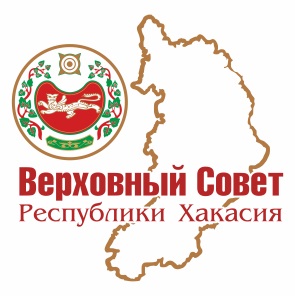 ВЕРХОВНЫЙ СОВЕТ РЕСПУБЛИКИ ХАКАСИЯАппарат Верховного Совета Республики ХакасияЗАКОНОДАТЕЛЬНАЯ ДЕЯТЕЛЬНОСТЬВЕРХОВНОГО СОВЕТА РЕСПУБЛИКИ ХАКАСИЯСЕДЬМОГО СОЗЫВА В 2019 ГОДУИнформационный бюллетень№ 6Абакан2020ОГЛАВЛЕНИЕВведение											          3Основы конституционного строя							          9Административные правонарушения и административная ответственность                                                            24Местное самоуправление								        28Налоговая политика и финансы							        30Жилищное обеспечение								        40Здравоохранение и социальная защита					        44Образование и культура								        57Экология, природные ресурсы и природопользование			        60Экономическая политика								        63Аграрная политика и землепользование					        72Постановления Верховного Совета Республики Хакасия		нормативного характера								        77ВВЕДЕНИЕНастоящий информационный бюллетень подготовлен на основе анализа законодательной деятельности Верховного Совета Республики Хакасия (далее – Верховный Совет) в 2019 году.Информация о принятых в 2019 году законах Республики Хакасия и постановлениях Верховного Совета нормативного характера представлена в      11 тематических разделах. В 2019 году Верховным Советом был принят Конституционный закон Республики Хакасия от 11.11.2019 № 64-ЗРХ «О внесении изменений в Конституцию Республики Хакасия». Указанным Конституционным законом отдельные положения Конституции Республики Хакасия приведены в соответствие с федеральным законодательством в сфере осуществления стратегического планирования. Согласно внесенным изменениям к ведению Верховного Совета отнесено утверждение порядка осуществления стратегического планирования в Республике Хакасия (ранее Верховный Совет утверждал программы социально-экономического развития Республики Хакасия и отчеты об их исполнении, представленные Главой Республики Хакасия – Председателем Правительства Республики Хакасия). Из полномочий Правительства Республики Хакасия исключено полномочие по разработке программ социально экономического развития, подготовке отчетов об их выполнении, а из полномочий Главы Республики Хакасия – Председателя Правительства Республики Хакасия – полномочие по их представлению Верховному Совету для утверждения, поскольку данные правоотношения урегулированы специальным законом Республики Хакасия и не требуют конституционного регулирования.Кроме того, в соответствии с требованиями федерального законодательства уточнено основание досрочного прекращения полномочий Главы Республики Хакасия – Председателя Правительства Республики Хакасия как отрешение его от должности Президентом Российской Федерации за ненадлежащее исполнение своих обязанностей. Установлено, что полномочия Главы Республики Хакасия – Председателя Правительства Республики Хакасия прекращаются досрочно, в частности, в случае отрешения его от должности Президентом Российской Федерации за ненадлежащее исполнение своих обязанностей, в том числе по осуществлению переданных полномочий Российской Федерации (ранее основанием для соответствующего отрешения являлось просто ненадлежащее исполнение высшим должностным лицом Республики Хакасия своих обязанностей, без дополнительного указания на полномочия по  осуществлению переданных полномочий Российской Федерации).Конституционное право граждан направлять личные обращения в государственные органы и органы местного самоуправления закреплено в Конституции Российской Федерации (статья 33). Основные гарантии права граждан при рассмотрении обращения гражданина закреплены Федеральным законом от 02.05.2006 № 59-ФЗ «О порядке рассмотрения обращений граждан Российской Федерации». Верховный Совет в мае 2019 года принял Закон Республики Хакасия от 06.10.2019 № 36-ЗРХ «О дополнительных гарантиях права граждан на обращение в Республике Хакасия», устанавливающий дополнительные гарантии прав граждан, установленные указанным федеральным законом. В частности, установлены категории граждан, имеющие право на первоочередной личный прием в государственных органов Республики Хакасия, органах местного самоуправления в Республике Хакасия. К ним отнесены: ветераны Великой Отечественной войны; ветераны боевых действий; инвалиды Великой Отечественной войны и инвалиды боевых действий; инвалиды I и II групп, их законные представители, семьи, имеющие детей-инвалидов; граждане, подвергшиеся воздействию радиации вследствие радиационных аварий; лица старше 60 лет.Закреплено право для инвалидов I группы на личный выездной прием по месту их нахождения должностными лицами государственных органов Республики Хакасия. Установлено, что в целях реализации гражданами права на обращение, направляемое в форме электронного документа, государственные органы Республики Хакасия, органы местного самоуправления в Республике Хакасия создают на своих официальных сайтах в информационно-телекоммуникационной сети «Интернет» специальный раздел для приема и обработки указанных обращений.Кроме того, закреплено право граждан  получить в государственном органе, органе местного самоуправления или у должностного лица устную, в том числе по телефону, информацию о факте получения и регистрации его обращения, а также о лице, которому поручено его рассмотрение. Верховным Советом в 2019 году был принят ряд законов Республики Хакасия, направленных на инвестиционную привлекательность региона. Так, был принят Закон Республики Хакасия от 05.12.2019 № 85-ЗРХ   «Об инвестиционной политике в Республике Хакасия», направленный на стимулирование инвестиционной деятельности на территории Республики Хакасия и является базовым законом в данной сфере. Данный Закон регулирует отношения, возникающие при формировании и реализации инвестиционной политики в Республике Хакасия, в том числе устанавливает принципы инвестиционной политики, определяет полномочия органов государственной власти Республики Хакасия в сфере инвестиционной политики, формы государственной поддержки инвестиционной деятельности.Установлено, что инвестиционная политика включает в себя комплекс правовых, экономических, организационных и иных мер, направленных на стимулирование инвестиционной деятельности, содействие привлечению инвестиций в экономику Республики Хакасия; формирование и реализация инвестиционной политики осуществляются в соответствии с приоритетами, целями и задачами социально-экономического развития, определенными документами стратегического планирования Российской Федерации и Республики Хакасия. Закреплено понятие приоритетного инвестиционного проекта Республики Хакасия и его признаки; понятие бюджетного эффекта стимулирующих налоговых льгот налогоплательщика и порядок его расчета.Одновременно признан утратившим силу Закон Республики Хакасия от 02.04.2010 № 27-ЗРХ «О государственной поддержке инвестиционной деятельности, осуществляемой в форме капитальных вложений, на территории Республики Хакасия».В ноябре 2019 года был принят Закон Республики Хакасия от 28.11.2019 № 79-ЗРХ «О регулировании отдельных вопросов реализации региональных инвестиционных проектов на территории Республики Хакасия», который  регулирует отдельные правоотношения в сфере реализации региональных инвестиционных проектов на территории Республики Хакасия.Законом установлено, что региональный инвестиционный проект, реализуемый на территории Республики Хакасия, должен одновременно удовлетворять следующим требованиям: реализация регионального инвестиционного проекта должна обеспечить организацию новых рабочих мест; региональный инвестиционный проект в течение срока его реализации должен обеспечивать уровень среднемесячной заработной платы в расчете на одного работника налогоплательщика – участника регионального инвестиционного проекта не ниже уровня среднемесячной номинальной начисленной заработной платы в расчете на одного работника по соответствующему виду экономической деятельности на территории Республики Хакасия; региональный инвестиционный проект в течение срока его реализации должен обеспечивать положительный бюджетный эффект стимулирующих налоговых льгот налогоплательщика – участника регионального инвестиционного проекта, рассчитанный в соответствии с Законом Республики Хакасия «Об инвестиционной политике в Республике Хакасия»; региональный инвестиционный проект не может быть направлен на следующие цели: агломерация угля, производство термоуглей.Указанным Законом установлены порядок принятия решений о включении или об отказе во включении организации в реестр, а также порядок и условия принятия решения о внесении изменений в реестр, не связанных с прекращением статуса участника регионального инвестиционного проекта.Верховным Советом был принят  базовый Закон Республики Хакасия от 05.12.2019 № 87-ЗРХ «О развитии малого и среднего предпринимательства в Республике Хакасия», который регулирует отношения, возникающие между органами государственной власти Республики Хакасия, субъектами малого и среднего предпринимательства и организациями, образующими инфраструктуру поддержки субъектов малого и среднего предпринимательства в Республике Хакасия, в сфере развития малого и среднего предпринимательства в Республике Хакасия. Законом определены предмет регулирования, полномочия органов государственной власти Республики Хакасия по вопросам развития малого и среднего предпринимательства, порядок создания координационных или совещательных органов по развитию малого и среднего предпринимательства, а также вопросы осуществления поддержки муниципальных программ (подпрограмм), содержащих мероприятия, направленные на развитие малого и среднего предпринимательства, финансовой поддержки субъектов малого и среднего предпринимательства и организаций, образующих  инфраструктуру поддержки субъектов малого и среднего предпринимательства. В целях решения проблемы обманутых дольщиков, которая существует в Хакасии около 10 лет, в сентября 2019 года был принят Закон Республики Хакасия от 07.10.2019 № 56-ЗРХ «О внесении изменений в статью 3 Закона Республики Хакасия «О критериях, которым должны соответствовать объекты социально-культурного и коммунально-бытового назначения, масштабные инвестиционные проекты, для размещения (реализации) которых земельные участки предоставляются в аренду без проведения торгов». Данный Закон предусматривает предоставление земельного участка в аренду без проведения торгов при условии реализации на данном земельном участке масштабного инвестиционного проекта. При этом масштабный инвестиционный проект предполагает в том числе строительство многоквартирного дома юридическим лицом, принявшим на себя обязательство по передаче жилых помещений в таком многоквартирном доме в собственность пострадавшим участникам долевого строительства на территории Республики Хакасия, либо признанным таковыми решением суда, вступившим в законную силу, либо возмещение пострадавшим участникам долевого строительства денежных средств, уплаченных ими по договорам участия в долевом строительстве или предварительным договорам, заключенным с застройщиком, не исполнившим обязательства по передаче жилого помещения.В 2020 году планируется Всероссийская перепись населения, которая состоится с 1 по 31 октября. Верховным Советом в рамках подготовки ко Всероссийской переписи населения органы местного самоуправления муниципальных районов и городских округов Республики Хакасия наделены государственными полномочиями по обеспечению помещениями, охраняемыми, оборудованными мебелью, средствами связи и пригодными для обучения и работы лиц, привлекаемых к сбору сведений о населении; обеспечению охраняемыми помещениями для хранения переписных листов и иных документов Всероссийской переписи населения 2020 года; предоставлению необходимых транспортных средств, средств связи.Деятельность Верховного Совета в 2019 году, как и в предыдущие годы, была направлена на развитие нормативной правовой базы и ее совершенствование, обусловленное как изменением федерального законодательства, так и результатами, полученными в ходе правоприменительной практики.По результатам мониторинга правоприменения законов Республики Хакасия, проведенного комитетами (комиссиями) Верховного Совета и правовым отделом Аппарата Верховного Совета, были внесены изменения в законы Республики Хакасия «О Верховном Совете Республики Хакасия», «О ветеринарии», «Об Уполномоченном по правам человека в Республике Хакасия», «Об административно-территориальном устройстве Республики Хакасия». В 2019 году наиболее активно реализовали право законодательной инициативы Глава Республики Хакасия – Председатель Правительства Республики Хакасия, депутаты Верховного Совета. Так, в 2019 году Верховным Советом рассмотрено 123 законопроектов, из них:48 законопроектов внесено Главой Республики Хакасия – Председателем Правительства Республики Хакасия;65 – депутатами Верховного Совета;2 – прокурором Республики Хакасия;3 – Контрольно-счетной палатой Республики Хакасия;2 – Избирательной комиссией Республики Хакасия;1 – Федерацией профсоюзов Республики Хакасия;2 – представительными органами местного самоуправления в Республике Хакасия.По результатам рассмотрения законопроектов Верховным Советом:принято 106 законов Республики Хакасия (из них 17 – базовых, 84 – о внесении изменений в законы Республики Хакасия, 4 – о признании утратившими силу законодательных актов (положений законодательный актов), 1 – о приостановлении действия положений закона Республики Хакасия;отклонен – 1 законопроект, не принят, возвращен на доработку субъекту права законодательной инициативы – 1 законопроект (№ 15-37/24-7 «О признании утратившим силу пункта 1 статьи 2 Закона Республики Хакасия «О порядке решения вопросов местного значения вновь образованных муниципальных образований (сельских и городских поселений) Республики Хакасия»);отозвано – 8;находятся на рассмотрении Верховного Совета – 7 законопроектов.ОСНОВЫ КОНСТИТУЦИОННОГО СТРОЯЗакон Республики Хакасия от 11.03.2019 № 12-ЗРХ«О внесении изменения в статью 12 Закона Республики Хакасия«О государственных должностях Республики Хакасия и государственной гражданской службе Республики Хакасия»Указанным Законом уточнена категория лиц, замещающих государственные должности Республики Хакасия, имеющих право на предоставление служебных жилых помещений, а также устранен правовой пробел, касающийся порядка предоставления соответствующих служебных жилых помещений.Так, установлено, что лицам, замещающим государственные должности, которые (члены семьи которых) не имеют в населенном пункте по месту службы (работы) или в населенных пунктах, расположенных на расстоянии менее 50 километров от него, жилых помещений на праве собственности и (или) жилых помещений, занимаемых по договорам социального найма, на период осуществления ими своих полномочий предоставляется служебное жилое помещение в порядке, установленном Правительством Республики Хакасия.Кроме того, закреплено, что до предоставления лицу, замещающему го-сударственную должность Республики Хакасия, служебного жилого помещения ему возмещаются расходы, связанные с наймом (поднаймом) жилого помещения, в порядке и в размере,  установленных Правительством Республики Хакасия.Закон Республики Хакасия от 12.04.2019 № 17-ЗРХ«О внесении изменений в статью 10 Закона Республики Хакасия«О Правительстве Республики Хакасия» и Закон Республики Хакасия«О государственных должностях Республики Хакасия и государственной гражданской службе Республики Хакасия»Законом на членов Правительства Республики Хакасия возложена обязанность соблюдать требования Кодекса этики и служебного поведения лиц, замещающих государственные должности Республики Хакасия в исполнительных органах государственной власти Республики Хакасия. Полномочием на утверждение Кодекса этики наделен Глава Республики Хакасия – Председатель Правительства Республики Хакасия.Также Законом расширен перечень государственных гражданских служащих, для которых представителем нанимателя является Глава Республики Хакасия – Председатель Правительства Республики Хакасия. В частности, определено, что Глава Республики Хакасия – Председатель Правительства Республики Хакасия является представителем нанимателя для государственных гражданских служащих Республики Хакасия, замещающих должности в исполнительных органах государственной власти Республики Хакасия и в Администрации Главы Республики Хакасия – Председателя Правительства Республики Хакасия. С учетом данного положения внесены коррелирующие изменения в иные статьи Закона «О государственных должностях Республики Хакасия и государственной гражданской службе Республики Хакасия».Закон Республики Хакасия от 12.04.2019 № 18-ЗРХ«О внесении изменений в Закон Республики Хакасия «Об Уполномоченном по правам ребенка в Республике Хакасия»С 28.12.2018 вступил в силу Федеральный закон от 27.12.2018 № 501-ФЗ «Об уполномоченных по правам ребенка в Российской Федерации», определяющий особенности правового положения, основные задачи и полномочия Уполномоченного при Президенте Российской Федерации по правам ребенка, а также основы правового положения уполномоченных по правам ребенка в субъектах Российской Федерации.В связи с чем отдельные положения Закона Республики Хакасия от 08.11.2011 № 90-ЗРХ «Об Уполномоченном по правам ребенка в Республике Хакасия» вступили в противоречие с вышеуказанным федеральным законом.Так, в Закон Республики Хакасия № 90-ЗРХ внесены следующие изменения: уточнена цель учреждения должности уполномоченного по правам ребенка в Республике Хакасия (далее – Уполномоченный по правам ребенка); установлено требование о согласовании с Уполномоченным при Президенте Российской Федерации по правам ребенка назначения на должность Уполномоченного по правам ребенка; установлено требование о согласовании с Уполномоченным при Президенте Российской Федерации по правам ребенка досрочного прекращения полномочий Уполномоченного по правам ребенка; уточнены и дополнены полномочия Уполномоченного по правам человека; дополнены гарантии деятельности Уполномоченного по правам ребенка; установлены требования к содержанию доклада Уполномоченного по правам ребенка, определен круг субъектов, которым направляется доклад Уполномоченного по правам ребенка.Закон Республики Хакасия от 13.05.2019 № 19-ЗРХ«О внесении изменений в приложение к Закону Республики Хакасия«О Реестре должностей государственной гражданской службы Республики Хакасия»Указанным Законом в связи с изменением структуры исполнительных органов государственной власти Республики Хакасия постановлением Главы Республики Хакасия – Председателя Правительства Республики Хакасия от 29.12.2018 № 87-ПП «О внесении изменений в приложение к постановлению Председателя Правительства Республики Хакасия от 27.03.2009 № 07-ПП    «О структуре исполнительных органов государственной власти Республики Хакасия» внесены изменения в Реестр должностей государственной гражданской службы Республики Хакасия: должности государственной гражданской службы Республики Хакасия «Помощник Первого заместителя Главы Республики Хакасия – Председателя Правительства Республики Хакасия» и «Помощник заместителя Главы Республики Хакасия – Председателя Правительства Республики Хакасия» перенесены из Перечня должностей государственной гражданской службы Республики Хакасия в исполнительных органах государственной власти Республики Хакасия (раздел VII Реестра) в Перечень должностей государственной гражданской службы Республики Хакасия в Администрации Главы Республики Хакасия – Председателя Правительства Республики Хакасия (раздел I Реестра).Закон Республики Хакасия от 13.05.2019 № 20-ЗРХ«О внесении изменений в отдельные законодательные акты Республики Хакасия о выборах и референдумах, порядке отзыва Главы Республики Хакасия – Председателя Правительства Республики Хакасия»Указанным Законом отдельные положения Закона Республики Хакасия от 25.09.2006 № 50-ЗРХ «О референдуме Республики Хакасия», Закона Республики Хакасия от 16.11.2006 № 64-ЗРХ «О местном референдуме в Республике Хакасия», Закона Республики Хакасия от 08.07.2011 № 65-ЗРХ       «О выборах глав муниципальных образований и депутатов представительных органов муниципальных образований в Республике Хакасия», Закона Республики Хакасия от 09.06.2012 № 50-ЗРХ «О выборах депутатов Верховного Совета Республики Хакасия», Закона Республики Хакасия от 28.06.2012      № 52-ЗРХ «О выборах Главы Республики Хакасия – Председателя Правительства Республики Хакасия», Закона Республики Хакасия от 20.12.2012      № 133-ЗРХ «О порядке отзыва Главы Республики Хакасия – Председателя Правительства Республики Хакасия» приведены в соответствие с Федеральным законом от 12.06.2002 № 67-ФЗ «Об основных гарантиях избирательных прав и права на участие в референдуме граждан Российской Федерации».В частности, установлено, что в период проведения выборов в органы государственной власти Республики Хакасия, в органы местного самоуправления в Республике Хакасия, референдума Республики Хакасия, местных референдумов в Республике Хакасия, голосования по отзыву Главы Республики Хакасия – Председателя Правительства Республики Хакасия денежные средства, выделенные комиссиям на подготовку и проведение выборов, референдумов, отзыва и находящиеся на конец текущего финансового года на счетах в банке, не подлежат перечислению в текущем финансовом году соответствующими комиссиями на единый счет бюджета и подлежат использованию ими на те же цели до завершения избирательной кампании, кампании референдума, кампании по отзыву.Кроме того, с целью минимизации внесения изменений в списки избирателей, участников референдума участковыми избирательными комиссиями установлено, что списки избирателей, участников референдума составляются соответствующими комиссиями не позднее чем за 11 дней до дня голосования.Правом назначения наблюдателей на выборах в органы государственной власти Республики Хакасия, в органы местного самоуправления в Республике Хакасия наделены субъекты общественного контроля: Общественная палата Российской Федерации, Общественная палата Республики Хакасия.Закон Республики Хакасия от 13.05.2019 № 21-ЗРХ«О внесении изменений в отдельные законодательные акты Республики Хакасия в связи с совершенствованием института Уполномоченного по защите прав предпринимателей в Республике Хакасия»Указанный Закон принят в целях совершенствования института Уполномоченного по защите прав предпринимателей в Республике Хакасия (далее – Уполномоченный).Законом изменена процедура назначения Уполномоченного: назначение Уполномоченного отнесено к полномочиям Верховного Совета Республики Хакасия, определен срок внесения Главой Республики Хакасия – Председателем Правительства Республики Хакасия кандидатуры на должность Уполномоченного, а именно – не позднее чем за 30 дней до окончания срока полномочий Уполномоченного или не позднее 30 дней со дня принятия постановления Верховного Совета Республики Хакасия о досрочном прекращении полномочий Уполномоченного.Кроме того, Законом предусмотрена выдача удостоверения «Уполномоченный по защите прав предпринимателей в Республике Хакасия», являющегося его основным документом, подтверждающим полномочия Уполномоченного, которым он пользуется в течение срока своих полномочий. Положение об удостоверении Уполномоченного, его образец и описание образца удостоверения утверждаются Президиумом Верховного Совета Республики Хакасия.Закон Республики Хакасия от 13.05.2019 № 26-ЗРХ«О внесении изменений в Закон Республики Хакасия «Об административно-территориальном устройстве Республики Хакасия»Данным Законом установлен порядок образования, преобразования и упразднения административно-территориальной единицы Республики Хакасия, установления и перенесения административного центра, установления и изменения границ в случае, если границы преобразуемой административно-территориальной единицы Республики Хакасия совпадают с границами муниципального образования, в отношении которого вступил в силу закон Республики Хакасия об изменении его статуса и границ либо о его преобразовании.Закон Республики Хакасия от 05.05.2004 № 20 «Об административно-территориальном устройстве Республики Хакасия» дополнен новым положением, определяющим порядок выявления мнения населения по указанному выше случаю, в соответствии с которым мнение населения выражается решением представительного органа муниципального образования, принятым с учетом выявленного ранее мнения населения по соответствующему изменению территориальной организации местного самоуправления.Также Законом введено положение, устанавливающее перечень документов, представляемых в Верховный Совет Республики Хакасия при образовании, преобразовании, упразднении административно-территориальной единицы и изменении границ административно-территориальной единицы на основании вступившего в силу закона Республики Хакасия об изменении статуса и границ муниципального образования либо о преобразовании муниципального образования.Закон Республики Хакасия от 10.06.2019 № 36-ЗРХ«О дополнительных гарантиях права граждан на обращение в Республике Хакасия»Указанным Законом установлены гарантии права граждан Российской Федерации на обращение, дополняющие гарантии, установленные Федеральным законом от 02.05.2006 № 59-ФЗ «О порядке рассмотрения обращений граждан Российской Федерации».В частности, установлены категории граждан, имеющие право на первоочередной личный прием в государственных органов Республики Хакасия, органах местного самоуправления в Республике Хакасия. К ним отнесены: ветераны Великой Отечественной войны; ветераны боевых действий; инвалиды Великой Отечественной войны и инвалиды боевых действий; инвалиды I и II групп, их законные представители, семьи, имеющие детей-инвалидов; граждане, подвергшиеся воздействию радиации вследствие радиационных аварий; лица старше 60 лет.Закреплено право для инвалидов I группы на личный выездной прием по месту их нахождения должностными лицами государственных органов Республики Хакасия. Установлено, что в целях реализации гражданами права на обращение, направляемое в форме электронного документа, государственные органы Республики Хакасия, органы местного самоуправления в Республике Хакасия создают на своих официальных сайтах в информационно-телекоммуникационной сети «Интернет» специальный раздел для приема и обработки указанных обращений.Кроме того, закреплено право граждан  получить в государственном органе, органе местного самоуправления или у должностного лица устную, в том числе по телефону, информацию о факте получения и регистрации его обращения, а также о лице, которому поручено его рассмотрение.Закон Республики Хакасия от 10.06.2019 № 39-ЗРХ«О внесении изменений в Закон Республики Хакасия «О государственных должностях Республики Хакасия и государственной гражданской службе Республики Хакасия»Указанным Законом отдельные положения Закона Республики Хакасия от 28.02.2006 № 9-ЗРХ «О государственных должностях Республики Хакасия и государственной гражданской службе Республики Хакасия» приведены в соответствие с федеральным законодательством. В частности, в соответствии с требованиями Федерального закона от 06.10.1999 № 184-ФЗ «Об общих принципах организации законодательных (представительных) и исполнительных органов государственной власти субъектов Российской Федерации» уточнена категория лиц, замещавших государственные должности Республики Хакасия, имеющих право на ежемесячную доплату к государственной или страховой пенсии. Установлено, что соответствующая гарантия предоставляется лишь тем лицам, замещавшим государственные должности Республики Хакасия, которые достигли пенсионного возраста или потеряли трудоспособность в период осуществления ими полномочий по государственной должности Республики Хакасия, и не может предоставляться лицам, полномочия которых были прекращены в связи с несоблюдением ограничений, запретов, неисполнением обязанностей, установленных федеральными законами либо по основаниям, предусмотренным Федеральным законом от 06.10.1999 № 184-ФЗ «Об общих принципах организации законодательных (представительных) и исполнительных органов государственной власти субъектов Российской Федерации».Кроме того, в соответствии с федеральным законодательством закреплена норма, определяющая действия лиц, замещающих государственные должности Республики Хакасия, в отношении которых установлен запрет открывать и иметь счета (вклады), хранить наличные денежные средства и ценности в иностранных банках, расположенных за пределами территории Российской Федерации, владеть и (или) пользоваться иностранными финансовыми инструментами, в случае, если в результате наследственных правоотношений денежные средства, ценности в иностранных банках и иные иностранные финансовые инструменты оказываются во владении таких лиц.Уточнены отдельные нормы, касающиеся денежного содержания лиц, замещающих государственные должности Республики Хакасия. Закон Республики Хакасия от 15.07.2019 № 54-ЗРХ«О внесении изменений в Закон Республики Хакасия «О статусе депутата Верховного Совета Республики Хакасия»Указанным Законом уточнен порядок предоставления гарантий депутатам Верховного Совета Республики Хакасия, работающим на постоянной основе и не имеющим постоянного места жительства в городе Абакане.Установлено, что депутату Верховного Совета Республики Хакасия, работающему на постоянной основе, который (член семьи которого) не имеет в населенном пункте по месту службы (работы) или в населенных пунктах, расположенных на расстоянии менее 50 километров от него, жилых помещений на праве собственности и (или) жилых помещений, занимаемых по договорам социального найма, на период осуществления им депутатский деятельности на профессиональной постоянной основе предоставляется служебное жилое помещение или возмещаются расходы, связанные с наймом (поднаймом) жилого помещения, в соответствии с Законом Республики Хакасия «О государственных должностях Республики Хакасия и государственной гражданской службе Республики Хакасия».Кроме того, отдельные положения Закона Республики Хакасия от 28.12.1999  № 72 «О статусе депутата Верховного Совета Республики Хакасия» приведены в соответствие с федеральным законодательством.В частности, закреплен запрет депутатам Верховного Совета Республики Хакасия, осуществляющим свою деятельность на профессиональной постоянной основе, их супругам и несовершеннолетним детям открывать и иметь счета (вклады), хранить наличные денежные средства и ценности в иностранных банках, расположенных за пределами территории Российской Федерации, владеть и (или) пользоваться иностранными финансовыми инструментами, а также  определены действия указанных лиц в случае, если в результате наследственных правоотношений денежные средства, ценности в иностранных банках и иные иностранные финансовые инструменты оказываются во владении таких лиц.Также уточнена норма, касающаяся возмещения расходов, связанных с осуществлением депутатами Верховного Совета Республики Хакасия депутатских полномочий.Закон Республики Хакасия от 07.10.2019 № 58-ЗРХ«О внесении изменения в статью 7 Закона Республики Хакасия«О Правительстве Республики Хакасия»Указанным Законом устранен пробел правового регулирования, связанный с отсутствием предельного срока нахождения в статусе исполняющих обязанности первого заместителя, заместителей Главы Республики Хакасия – Председателя Правительства Республики Хакасия, министра финансов Республики Хакасия, постоянных представителей Республики Хакасия за ее пределами до согласования с Верховным Советом Республики Хакасия.Определено, что до согласования с Верховным Советом Республики Хакасия  соответствующие лица могут исполнять обязанности на указанных должностях не более трех месяцев.Закон Республики Хакасия от 07.10.2019 № 59-ЗРХ«О внесении изменений в статьи 7 и 28 Закона Республики Хакасия«О нормативных правовых актах Республики Хакасия»Указанным Законом восполнен пробел в правовом регулировании общественных отношений, связанных с порядком рассмотрения и принятия проектов конституционных законов Республики Хакасия, в том числе с порядком внесения поправок к проектам конституционных законов Республики Хакасия.Определено, что проект конституционного закона Республики Хакасия рассматривается в трех чтениях; проект конституционного закона Республики Хакасия считается принятым в первом чтении, если за его принятие проголосовали не менее двух третей от установленного общего числа депутатов Верховного Совета Республики Хакасия; поправки к проекту конституционного закона Республики Хакасия, принятому в первом чтении, вправе вносить Глава Республики Хакасия – Председатель Правительства Республики Хакасия, группа депутатов Верховного Совета Республики Хакасия в составе не менее пяти человек; указанные поправки должны быть взаимосвязаны с текстом данного проекта конституционного закона Республики Хакасия; поправка к проекту конституционного закона Республики Хакасия считается принятой, если за ее принятие проголосовали не менее двух третей от установленного общего числа депутатов Верховного Совета Республики Хакасия; проект конституционного закона Республики Хакасия считается принятым во втором чтении, если за его принятие проголосовали не менее двух третей от установленного общего числа депутатов Верховного Совета Республики Хакасия; при рассмотрении проекта конституционного закона Республики Хакасия в третьем чтении не допускается внесение в него поправок и возвращение к обсуждению проекта конституционного закона Республики Хакасия в целом либо к обсуждению его отдельных положений, глав, статей.Кроме того, урегулированы отдельные вопросы, касающиеся официального размещения текстов нормативных правовых актов Республики Хакасия. Установлено, что тексты законов Республики Хакасия и иных нормативных правовых актов, включенные в федеральный регистр нормативных правовых актов субъектов Российской Федерации в соответствии с законодательством Российской Федерации, являются официальными.Конституционный закон Республики Хакасия от 11.11.2019 № 64-ЗРХ «О внесении изменений в Конституцию Республики Хакасия»Указанным Конституционным законом отдельные положения Конституции Республики Хакасия приведены в соответствие с федеральным законодательством в сфере осуществления стратегического планирования. Согласно внесенным изменениям к ведению Верховного Совета Республики Хакасия отнесено утверждение порядка осуществления стратегического планирования в Республике Хакасия (ранее Верховный Совет Республики Хакасия утверждал программы социально-экономического развития Республики Хакасия и отчеты об их исполнении, представленные Главой Республики Хакасия – Председателем Правительства Республики Хакасия). Соответственно, из полномочий Правительства Республики Хакасия исключено полномочие по разработке программ социально экономического развития, подготовке отчетов об их выполнении, а из полномочий Главы Республики Хакасия – Председателя Правительства Республики Хакасия – полномочие по их представлению Верховному Совету Республики Хакасия для утверждения. Кроме того, в соответствии с требованиями федерального законодательства уточнено такое основание досрочного прекращения полномочий Главы Республики Хакасия – Председателя Правительства Республики Хакасия, как отрешение его от должности Президентом Российской Федерации за ненадлежащее исполнение своих обязанностей. Установлено, что полномочия Главы Республики Хакасия – Председателя Правительства Республики Хакасия прекращаются досрочно, в частности,  в случае отрешения его от должности Президентом Российской Федерации за ненадлежащее исполнение своих обязанностей, в том числе по осуществлению переданных полномочий Российской Федерации (ранее основанием для соответствующего отрешения являлось просто ненадлежащее исполнение высшим должностным лицом Республики Хакасия своих обязанностей, без дополнительного указания на полномочия по  осуществлению переданных полномочий Российской Федерации).Закон Республики Хакасия от 11.11.2019 № 65-ЗРХ«О внесении изменений в Закон Республики Хакасия «О системе исполнительных органов государственной власти Республики Хакасия»Указанным Законом Республики Хакасия внесены изменения в систему исполнительных органов государственной власти Республики Хакасия, в нее включена Администрация Главы Республики Хакасия – Председателя Правительства Республики Хакасия и Правительства Республики Хакасия.Установлено, что Администрация Главы Республики Хакасия – Председателя Правительства Республики Хакасия и Правительства Республики Хакасия – исполнительный орган государственной власти Республики Хакасия, осуществляющий организационное, материально-техническое, консультационное и экспертное обеспечение полномочий Главы Республики Хакасия – Председателя Правительства Республики Хакасия и Правительства Республики Хакасия.Закон Республики Хакасия от 05.12.2019 № 84-ЗРХ«О внесении изменений в Закон Республики Хакасия «О комитетах (комиссиях) Верховного Совета Республики Хакасия»Указанным Законом отдельные положения Закона Республики Хакасия от 07.05.2008 № 16-ЗРХ «О комитетах (комиссиях) Верховного Совета Республики Хакасия» приведены в соответствие с федеральным законодательством. Учитывая, что в соответствии с изменившимся федеральным законодательством к полномочиям  Верховного Совета Республики Хакасия отнесено утверждение порядка осуществления стратегического планирования в Республике Хакасия (а не программ социально-экономического развития Республики Хакасия, как было ранее) соответствующие изменения внесены в Закон Республики Хакасия от 07.05.2008 № 16-ЗРХ «О комитетах (комиссиях) Верховного Совета Республики Хакасия», в частности, из полномочий комитетов (комиссий) Верховного Совета Республики Хакасия исключено полномочие по предварительному рассмотрению программ социально-экономического развития Республики Хакасия.Кроме того, внесены изменения в полномочия отдельных комитетов Верховного Совета Республики Хакасия.Так, к полномочиям комитета Верховного Совета Республики Хакасия по конституционному законодательству, государственному строительству, законности и правопорядку отнесена подготовка вопросов образования и деятельности Геральдической комиссии при Верховном Совете Республики Хакасия.Из полномочий комитета Верховного Совета Республики Хакасия по здравоохранению и социальной политике исключено полномочие по оказанию содействия Общественной молодежной палате (Молодежному парламенту) при Верховном Совете Республики Хакасия по вопросам ее организации и деятельности (так как в соответствии с постановлением Верховного Совета Республики Хакасия от 30.04.2019 № 230-8 «О внесении изменений в постановление Верховного Совета Республики Хакасия от 01 июля 2009 года № 212-5 «Об Общественной молодежной палате (Молодежном парламенте) при Верховном Совете Республики Хакасия» соответствующее полномочие закреплено за руководителем секретариата сессий Верховного Совета Республики Хакасия).Закон Республики Хакасия от 05.12.2019 № 90-ЗРХ«О внесении изменений в Закон Республики Хакасия «О Правительстве Республики Хакасия»Указанным Законом отдельные положения Закона Республики Хакасия от 19.09.1995 № 48 «О Правительстве Республики Хакасия» приведены в соответствие с федеральным законодательством.В соответствии с изменившимся федеральным законодательством в сфере стратегического планирования из полномочий Правительства Республики Хакасия исключено полномочие по разработке проектов программ социально-экономического развития, подготовке отчетов об их выполнении, а из полномочий Главы Республики Хакасия – Председателя Правительства Республики Хакасия – полномочие по их представлению Верховному Совету Республики Хакасия для утверждения; одновременно к полномочиям Правительства Республики Хакасия отнесено определение порядка разработки и корректировки документов стратегического планирования, находящихся в ведении Правительства Республики Хакасия, и утверждение (одобрение) таких документов; подготовка отчетов  о ходе исполнения плана мероприятий по реализации стратегии социально-экономического развития Республики Хакасия для представления их Главой Республики Хакасия – Председателем Правительства Республики Хакасия в Верховный Совет Республики Хакасия. Кроме того, в соответствии с требованиями федерального законодательства уточнено такое основание досрочного прекращения полномочий Главы Республики Хакасия – Председателя Правительства Республики Хакасия как отрешение его от должности Президентом Российской Федерации за ненадлежащее исполнение своих обязанностей. Установлено, что полномочия Главы Республики Хакасия – Председателя Правительства Республики Хакасия прекращаются досрочно, в частности, в случае отрешения его от должности Президентом Российской Федерации за ненадлежащее исполнение своих обязанностей, в том числе по осуществлению переданных полномочий Российской Федерации (ранее основанием для соответствующего отрешения являлось просто ненадлежащее исполнение высшим должностным лицом Республики Хакасия своих обязанностей, без дополнительного указания на полномочия по  осуществлению переданных полномочий Российской Федерации).Также в соответствии с изменившимся федеральным законодательством скорректированы полномочия Правительства Республики Хакасия в сфере защиты прав коренных малочисленных народов. Установлено, что Правительство Республики Хакасия осуществляет в пределах своих полномочий меры по защите прав коренных малочисленных народов и других национальных меньшинств (до внесения вышеуказанных изменений Правительство Республики Хакасия было наделено полномочием осуществлять меры по защите прав национальных меньшинств).Закон Республики Хакасия от 05.12.2019 № 91-ЗРХ«О внесении изменений в Закон Республики Хакасия «Об Уполномоченном по правам человека в Республике Хакасия»Указанным Законом определено должностное лицо, которое будет исполнять обязанности Уполномоченного по правам человека в Республике Хакасия в период его временного отсутствия.Установлено, что в случае временного отсутствия Уполномоченного его обязанности исполняет начальник отдела аппарата (за исключением полномочия по направлению в органы государственной власти Республики Хакасия и органы местного самоуправления в Республике Хакасия, их должностным лицам, руководителям организаций, в решениях или действиях (бездействии) которых Уполномоченный усматривает нарушение прав и свобод человека и гражданина на территории Республики Хакасия, заключения, содержащего рекомендации относительно возможных и необходимых мер восстановления указанных прав и свобод и по предотвращению подобных нарушений).Кроме того, закреплено, что присяга Уполномоченного по правам человека в Республике Хакасия приносится на сессии Верховного Совета непосредственно после назначения Уполномоченного на должность (ранее было установлено, что присяга приносится на сессии Верховного Совета непосредственно после назначения Уполномоченного на должность в присутствии Главы Республики Хакасия – Председателя Правительства Республики Хакасия и членов Правительства Республики Хакасия).Также в соответствии с федеральным законодательством к компетенции Уполномоченного по правам человека в Республике Хакасия отнесено  направление в совет Общественной палаты Российской Федерации рекомендаций по формированию состава общественной наблюдательной комиссии, образуемой в Республике Хакасия в соответствии с Федеральным законом от 10.06.2008 № 76-ФЗ «Об общественном контроле за обеспечением прав человека в местах принудительного содержания и о содействии лицам, находящимся в местах принудительного содержания».Закон Республики Хакасия от 05.12.2019 № 92-ЗРХ«О внесении изменений в Закон Республики Хакасия «О Верховном Совете Республики Хакасия»Указанным Законом отдельные положения Закона Республики Хакасия от 19.09.1995 № 46 «О Верховном Совете Республики Хакасия» приведены в соответствие с федеральным законодательством.Согласно внесенным изменениям к ведению Верховного Совета Республики Хакасия отнесено утверждение порядка осуществления стратегического планирования в Республике Хакасия (ранее Верховный Совет Республики Хакасия утверждал программы социально-экономического развития Республики Хакасия и отчеты об их исполнении, представленные Главой Республики Хакасия – Председателем Правительства Республики Хакасия).Кроме того, в соответствии с изменениями, внесенными в Федеральный закон от 06.10.1999 № 184-ФЗ «Об общих принципах организации законодательных (представительных) и исполнительных органов государственной власти субъектов Российской Федерации», к ведению Верховного Совета Республики Хакасия отнесено рассмотрение в порядке, установленном Регламентом Верховного Совета Республики Хакасия, ежегодного публичного отчета Главы Республики Хакасия – Председателя Правительства Республики Хакасия о результатах независимой оценки качества условий оказания услуг организациями в сфере культуры, охраны здоровья, образования, социального обслуживания, которые расположены на территории Республики Хакасия и учредителем которых является Республика Хакасия, и принимаемых мерах по совершенствованию деятельности указанных организаций; заслушивание информации о деятельности территориальных органов федеральных органов исполнительной власти в Республике Хакасия.Изменения коснулись и полномочий Президиума Верховного Совета Республики Хакасия. Рассматриваемым Законом к его ведению отнесено согласование кандидатуры главного редактора средств массовой информации, учредителем которых является Верховный Совет Республики Хакасия (ранее Президиум утверждал учредительные документы средств массовой информации, учредителем которых являлся Верховный Совет Республики Хакасия).Также Закон Республики Хакасия от 19.09.1995 № 46 «О Верховном Совете Республики Хакасия» дополнен нормами, регулирующими порядок выражения Верховным Советом Республики Хакасия недоверия руководителям органов исполнительной власти Республики Хакасия (должностным лицам), в назначении на должность которых Верховный Совет Республики Хакасия принимал участие в соответствии с Конституцией Республики Хакасия, и устанавливающими последствия принятия Верховным Советом Республики Хакасия соответствующего решения.Закон Республики Хакасия от 19.12.2019 № 93-ЗРХ«О внесении изменений в отдельные законодательные акты Республики Хакасия в сфере государственного управления»Указанный Закон принят с целью совершенствования управленческой структуры Правительства Республики Хакасия, исполнительных органов государственной власти Республики Хакасия, организации государственной гражданской службы Республики Хакасия и основ правового положения лиц, замещающих государственные должности Республики Хакасия.Внесенными изменениями Администрация Главы Республики Хакасия – Председателя Правительства Республики Хакасия и Правительства Республики Хакасия переименована в Аппарат Главы Республики Хакасия – Председателя Правительства Республики Хакасия и Правительства Республики Хакасия; структура Аппарата Главы Республики Хакасия – Председателя Правительства Республики Хакасия и Правительства Республики Хакасия приведена в соответствие со структурой аппаратов исполнительных органов государственной власти Республики Хакасия; в Перечень государственных должностей Республики Хакасия включена должность «Первый заместитель Главы Республики Хакасия – Председателя Правительства Республики Хакасия – руководитель Аппарата Главы Республики Хакасия – Председателя Правительства Республики Хакасия и Правительства Республики Хакасия». Корреспондирующие изменения внесены в Закон Республики Хакасия от 28.02.2006 № 9-ЗРХ «О государственных должностях Республики Хакасия и государственной гражданской службе Республики Хакасия» и Закон Республики Хакасия от 02.12.2010 № 112-ЗРХ «О Реестре должностей государственной гражданской службы Республики Хакасия». Кроме того, изменен порядок индексации размеров окладов денежного содержания по должностям гражданской службы, размеров денежного содержания лиц, замещающих государственные должности; установлена ежемесячная надбавка к должностному окладу за проведение правовой экспертизы нормативных правовых актов Республики Хакасия и проектов нормативных правовых актов Республики Хакасия, подготовку и редактирование проектов нормативных правовых актов Республики Хакасия и (или) их визирование в качестве юриста или исполнителя гражданским служащим, имеющим высшее юридическое образование, в основные служебные обязанности которых входит указанная деятельность, – в размере семидесяти процентов от должностного оклада.Также в связи с принятием Федерального закона от 02.12.2019 № 418-ФЗ «О внесении изменений в статью 32 Федерального закона «О государственной гражданской службе Российской Федерации», регулирующего вопросы отстранения государственных гражданских служащих от замещаемой должности государственной гражданской службы, соответствующие изменения внесены в статью 41 Закона Республики Хакасия от 28.02.2006 № 9-ЗРХ      «О государственных должностях Республики Хакасия и государственной гражданской службе Республики Хакасия».Закон Республики Хакасия от 19.12.2019 № 96-ЗРХ «О внесении изменений в статью 12 Закона Республики Хакасия «Об уполномоченном по правам ребенка в Республике Хакасия»Законом Республики Хакасия абзац второй части 31 статьи 12 Закона Республики Хакасия «Об Уполномоченном по правам ребенка в Республике Хакасия» изложен в новой редакции с целью исключения двойственного  толкование нормы о дне возникновения основания для принятия Верховным Советом Республики Хакасия по согласованию с Уполномоченным при Президенте Российской Федерации решения о досрочном прекращении полномочий Уполномоченного. Пунктом 1 статьи 1 Закона Республики Хакасия предлагается осуществлять такое согласование путем направления письма Председателя Верховного Совета Республики Хакасия в течение семи рабочих дней со дня поступления в Верховный Совет заявления Уполномоченного по правам ребенка либо предложения Председателя Верховного Совета Республики Хакасия о досрочном прекращении полномочий Уполномоченного по правам ребенка.Пунктом 2 статьи 1 проекта закона Республики Хакасия предусматривается увеличение с 60 до 90 дней срока назначения Уполномоченного по правам ребенка в Республике Хакасия. Закон Республики Хакасия от 19.12.2019 № 102-ЗРХ«О внесении изменений в отдельные законодательные акты Республики Хакасия о выборах и референдумах, порядке отзыва Главы Республики Хакасия – Председателя Правительства Республики Хакасия»Указанным Законом отдельные положения Закона Республики Хакасия от 25.09.2006 № 50-ЗРХ «О референдуме Республики Хакасия», Закона Республики Хакасия от 16.11.2006 № 64-ЗРХ «О местном референдуме в Республике Хакасия», Закона Республики Хакасия от 08.07.2011 № 65-ЗРХ      «О выборах глав муниципальных образований и депутатов представительных органов муниципальных образований в Республике Хакасия», Закона Республики Хакасия от 09.06.2012 № 50-ЗРХ «О выборах депутатов Верховного Совета Республики Хакасия», Закона Республики Хакасия от 28.06.2012      № 52-ЗРХ «О выборах Главы Республики Хакасия – Председателя Правительства Республики Хакасия», Закона Республики Хакасия от 20.12.2012     № 133-ЗРХ «О порядке отзыва Главы Республики Хакасия – Председателя Правительства Республики Хакасия», Закон Республики Хакасия от 25.05.1999 № 61 «Об Избирательной комиссии Республики Хакасия», Закон Республики Хакасия от 20.12.2012 № 123-ЗРХ «Об избирательных комиссиях, комиссиях референдума в Республике Хакасия» приведены в соответствие с Федеральным законом от 12.06.2002 № 67-ФЗ «Об основных гарантиях избирательных прав и права на участие в референдуме граждан Российской Федерации».В частности, активным избирательным правом на выборах Главы Республики Хакасия – Председателя Правительства Республики Хакасия, на выборах депутатов Верховного Совета Республики Хакасия, на референдуме Республики Хакасия наделены граждане Российской Федерации, не имеющие регистрации по месту жительства на территории Российской Федерации, зарегистрированные по месту пребывания на территории Республики Хакасия не менее чем за три месяца до дня голосования.В целях обеспечения гарантий реализации прав избирателей, участников референдума, работающих вахтовым методом, закреплен  порядок включения указанных лиц в списки избирателей, участников референдума.Установлено, что кредитная организация обязана по истечении 60 дней со дня голосования перечислить в доход соответствующего бюджета оставшиеся на специальном избирательном счете, счете референдума неизрасходованные денежные средства и закрыть этот счет.Дополнен перечень документов, представляемых для регистрации кандидатов, списков кандидатов на выборах депутатов Верховного Совета Республики Хакасия, копией документа, подтверждающего оплату изготовления подписных листов (если в поддержку выдвижения кандидата, республиканского списка кандидатов осуществлялся сбор подписей).АДМИНИСТРАТИВНЫЕ ПРАВОНАРУШЕНИЯ И АДМИНИСТРАТИВНАЯ ОТВЕТСТВЕННОСТЬ Закон Республики Хакасия от 11.02.2019 № 04-ЗРХ«О внесении изменения в статью 27 Закона Республики Хакасия«О должностных лицах Контрольно-счетной палаты Республики Хакасия и контрольно-счетных органов муниципальных образований Республики Хакасия, уполномоченных составлять протоколы об административных правонарушениях при осуществлении государственного (муниципального) финансового контроля»Указанным Законом статья 27 Закона Республики Хакасия от 10.06.2014 № 55-ЗРХ «О должностных лицах Контрольно-счетной палаты Республики Хакасия и контрольно-счетных органов муниципальных образований Республики Хакасия, уполномоченных составлять протоколы об административных правонарушениях при осуществлении государственного (муниципального) финансового контроля» приведена в соответствии с федеральным законодательством. В связи с тем, что из сферы действия статьи 19.7 Кодекса Российской Федерации об административных правонарушениях, предусматривающей административную ответственность за непредставление сведений (информации), исключены административные правонарушения, предусмотренные нововведенной статьей 19.714 данного Кодекса, соответствующее изменение внесено в статью 27 Закона Республики Хакасия «О должностных лицах Контрольно-счетной палаты Республики Хакасия и контрольно-счетных органов муниципальных образований Республики Хакасия, уполномоченных составлять протоколы об административных правонарушениях при осуществлении государственного (муниципального) финансового контроля», воспроизводящую статью 19.7 Кодекса Российской Федерации об административных правонарушениях.Закон Республики Хакасия от 12.04.2019 № 14-ЗРХ«О внесении изменений в статьи 1 и 3 Закона Республики Хакасия «О перечне должностных лиц органов исполнительной власти Республики Хакасия и органов местного самоуправления в Республике Хакасия, уполномоченных составлять протоколы об административных правонарушениях в соответствии с частями 61, 7 статьи 28.3 Кодекса Российской Федерации об административных правонарушениях»Указанным Законом Закон Республики Хакасия от 07.12.2015 № 110-ЗРХ «О перечне должностных лиц органов исполнительной власти Республики Хакасия и органов местного самоуправления в Республике Хакасия, уполномоченных составлять протоколы об административных правонарушениях в соответствии с частями 61, 7 статьи 28.3 Кодекса Российской Федерации об административных правонарушениях» приведен в соответствие с изменившимся федеральным законодательством. В связи с тем, что Федеральным законом от 27.12.2018 № 510-ФЗ         «О внесении изменений в Кодекс Российской Федерации об административных правонарушениях» расширена категория дел, по которым должностные лица органов местного самоуправления вправе составлять протоколы об административных правонарушениях (за счет нововведенной статьи 7.326 Кодекса Российской Федерации об административных правонарушениях), соответствующие изменения внесены в статьи 1 и 3 Закона Республики Хакасия от 07.12.2015 № 110-ЗРХ «О перечне должностных лиц органов исполнительной власти Республики Хакасия и органов местного самоуправления в Республике Хакасия, уполномоченных составлять протоколы об административных правонарушениях в соответствии с частями 61, 7 статьи 28.3 Кодекса Российской Федерации об административных правонарушениях».Закон Республики Хакасия от 11.11.2019 № 66-ЗРХ«О перечне должностных лиц Контрольно-счетной палаты Республики Хакасия и контрольно-счетных органов муниципальных образований Республики Хакасия, уполномоченных составлять протоколы об административных правонарушениях при осуществлении государственного (муниципального) финансового контроля»Указанный Закон устанавливает перечень должностных лиц Контрольно-счетной палаты Республики Хакасия и контрольно-счетных органов муниципальных образований Республики Хакасия, уполномоченных составлять протоколы об административных правонарушениях, предусмотренных статьями 5.21, 15.1, 15.14 – 15.1516, частью 1 статьи 19.4, статьей 19.41, частями 20 и 20.1 статьи 19.5, статьями 19.6 и 19.7 Кодекса Российской Федерации об административных правонарушениях при осуществлении государственного (муниципального) финансового контроля.Признан утратившим силу Закон Республики Хакасия от 10.06.2014       № 55-ЗРХ «О должностных лицах Контрольно-счетной палаты Республики Хакасия и контрольно-счетных органов муниципальных образований Республики Хакасия, уполномоченных составлять протоколы об административных правонарушениях при осуществлении государственного (муниципального) финансового контроля», ранее регулировавший данные правоотношения, в связи с его противоречием федеральному законодательству.Закон Республики Хакасия от 11.11.2019 № 67-ЗРХ«О внесении изменений в статьи 1 и 3 Закона Республики Хакасия «О перечне должностных лиц органов исполнительной власти Республики Хакасия и органов местного самоуправления в Республике Хакасия, уполномоченных составлять протоколы об административных правонарушениях в соответствии с частями 61, 7 статьи 28.3 Кодекса Российской Федерации об административных правонарушениях»Указанным Законом Республики Хакасия отдельные положения Закона Республики Хакасия от 07.12.2015 № 110-ЗРХ «О перечне должностных лиц органов исполнительной власти Республики Хакасия и органов местного самоуправления в Республике Хакасия, уполномоченных составлять протоколы об административных правонарушениях в соответствии с частями 61, 7 статьи 28.3 Кодекса Российской Федерации об административных правонарушениях» приведены в соответствие с изменившимся федеральным законодательством. В связи с тем, что Федеральным законом от 29.05.2019 № 113-ФЗ         «О внесении изменений в Кодекс Российской Федерации об административных правонарушениях» из полномочий должностных лиц органов местного самоуправления исключено полномочие по составлению протоколов об административных правонарушениях, предусмотренных статьей 15.11 Кодекса Российской Федерации об административных правонарушениях, соответствующие изменения внесены в статьи 1 и 3 Закона Республики Хакасия от 07.12.2015 № 110-ЗРХ «О перечне должностных лиц органов исполнительной власти Республики Хакасия и органов местного самоуправления в Республике Хакасия, уполномоченных составлять протоколы об административных правонарушениях в соответствии с частями 61, 7 статьи 28.3 Кодекса Российской Федерации об административных правонарушениях».Закон Республики Хакасия от 11.11.2019 № 77-ЗРХ «О внесении изменений в Закон Республики Хакасия «Об административных правонарушениях» и статью 1 Закона Республики Хакасия «О наделении органов местного самоуправления муниципальных образований Республики Хакасия отдельными государственными полномочиями в сфере определения перечня должностных лиц, уполномоченных составлять протоколы об административных правонарушениях»Указанным Законом отдельные положения Закона Республики Хакасия от 17.12.2008 № 91-ЗРХ «Об административных правонарушениях» приведены в соответствие с федеральным законодательством. В связи с принятием Федерального закона от 27.12.2018 № 498-ФЗ      «Об ответственном обращении с животными и о внесении изменений в отдельные законодательные акты Российской Федерации» изменилась нормотворческая компетенция субъектов Российской Федерации в соответствующей сфере общественных отношений (в том числе в части установления административной ответственности). Учитывая, что правила и нормы в области обращения с животными закреплены теперь на федеральном уровне, а соответственно, исходя из положений Кодекса Российской Федерации об административных правонарушений,  административная ответственность за нарушение этих правил и норм не может быть установлена субъектом Российской Федерации, признаны утратившими силу статьи 51 «Нарушение правил провоза (транспортировки) домашних животных», 52 «Нарушение порядка проведения мероприятий с участием животных», 53 «Нарушение правил регулирования численности, отлова и содержания безнадзорных домашних животных», 54 «Совершение жестоких действий в отношении животных», 55 «Непредоставление мест для продажи домашних животных, выгула домашних животных», 551 «Нарушение установленных требований по размещению и обустройству пасек, ульев» Закона Республики Хакасия от 17.12.2008 № 91-ЗРХ «Об административных правонарушениях».Кроме того, учитывая, что правоотношения, связанные с использованием земель (земельных участков) общего пользования, урегулированы нормами федерального законодательства, а соответственно, административная ответственность в указанной сфере может быть установлена исключительно на федеральном уровне, признана утратившей силу статья 57 «Самовольное ограничение доступа на земельные участки общего пользования» Закона Республики Хакасия от 17.12.2008 № 91-ЗРХ «Об административных правонарушениях».Также в связи с принятием Федерального закона от 15.04.2019 № 62-ФЗ «О внесении изменений в Бюджетный кодекс Российской Федерации», которым в том числе урегулирован порядок зачисления в бюджеты бюджетной системы Российской Федерации сумм административных штрафов, установленных законами субъектов Российской Федерации, признана утратившей силу статья 14 «Порядок зачисления штрафа за административное правонарушение» Закона Республики Хакасия от 17.12.2008 № 91-ЗРХ «Об административных правонарушениях» ввиду того, что данной статьей регулировались бюджетные правоотношения, не входящие в предмет правового регулирования Закона Республики Хакасия от 17.12.2008 № 91-ЗРХ «Об административных правонарушениях».Корреспондирующие изменения (связанные с исключением признанных утратившими силу статей Закона Республики Хакасия от 17.12.2008 № 91-ЗРХ «Об административных правонарушениях») внесены в иные нормы Закона Республики Хакасия от 17.12.2008 № 91-ЗРХ «Об административных правонарушениях», а также в Закон Республики Хакасия от 26.12.2013 № 124-ЗРХ «О наделении органов местного самоуправления муниципальных образований Республики Хакасия отдельными государственными полномочиями в сфере определения перечня должностных лиц, уполномоченных составлять протоколы об административных правонарушениях».МЕСТНОЕ САМОУПРАВЛЕНИЕЗакон Республики Хакасия от 12.04.2019 № 16-ЗРХ«О внесении изменений в приложение 4 к Закону Республики Хакасия «О муниципальной службе в Республике Хакасия»Данным Законом внесены изменения в Порядок заключения договора о целевом обучении с обязательством последующего прохождения муниципальной службы между органом местного самоуправления и гражданином, установленный Законом Республики Хакасия от 06.07.2007 № 39-ЗРХ «О муниципальной службе в Республике Хакасия», в целях приведения к единообразию процедур заключения договора о целевом обучении с обязательством последующего прохождения муниципальной службы между органом местного самоуправления и гражданином (далее – договор о целевом обучении) во всех муниципальных образованиях  Республики Хакасия.В частности, уточнен порядок проведения конкурса на право заключения договора о целевом обучении, состав конкурсной комиссии, определен срок рассмотрения конкурсной комиссией документов, представленных гражданами, изъявившими желание участвовать в конкурсе, определен порядок оценивания претендентов по результатам конкурсных процедур, которые проводятся в два этапа: первый этап – тестирование, второй этап – индивидуальное собеседование, порядок информирования граждан, участвовавших в конкурсе, и размещения информации об итогах конкурса, порядок хранения и возвращения документов гражданам, не допущенных к участию в конкурсе, и претендентов, не признанных победителями конкурса.Закон Республики Хакасия от 07.10.2019 № 57-ЗРХ«О внесении изменений в Закон Республики Хакасия «О порядке решения вопросов местного значения вновь образованных муниципальных образований (сельских и городских поселений) Республики Хакасия»Данный Закон принят в целях устранения расхождения фактических данных о протяженности дорог на территории муниципального образования Усть-Абаканский поссовет с данными о дорогах, передаваемых из собственности муниципального образования Усть-Абаканский район в собственность муниципального образования Усть-Абаканский поссовет, содержащимися в приложении 7 «Перечень объектов, передаваемых из собственности муниципального образования Усть-Абаканский район в собственность расположенных в его границах поселений» к Закону Республики Хакасия от 29.11.2005 № 74-ЗРХ «О порядке решения вопросов местного значения вновь образованных муниципальных образований (сельских и городских поселений) Республики Хакасия».Закон Республики Хакасия от 19.12.2019 № 99-ЗРХ«О наделении органов местного самоуправления муниципальных образований Республики Хакасия государственными полномочиями по подготовке и проведению Всероссийской переписи населения 2020 года на территории Республики Хакасия»Закон разработан и принят в связи проведением Всероссийской переписи населения 2020 года, а также в целях ее организации и проведения на территории Республики Хакасия.Законом в соответствии с Федеральным законом от 06.10.2003 № 131-ФЗ «Об общих принципах организации местного самоуправления в Российской Федерации», Федеральным законом от 25.01.2002 № 8-ФЗ «О Всероссийской переписи населения» органы местного самоуправления муниципальных образований Республики Хакасия наделяются отдельными государственными полномочиями Российской Федерации по подготовке и проведению Всероссийской переписи населения 2020 года (далее – государственные  полномочия), переданными для осуществления органам исполнительной власти субъектов Российской Федерации.Кроме того, Законом установлен срок наделения органов местного самоуправления государственными полномочиями, определен перечень муниципальных образований, органы местного самоуправления которых наделяются государственными полномочиями, определены права и обязанности Главы Республики Хакасия – Председателя Правительства Республики Хакасия, исполнительного органа государственной власти Республики Хакасия, уполномоченного Правительством Республики Хакасия, при осуществлении органами местного самоуправления государственных полномочий. Также установлен порядок определения общего объема субвенций из республиканского бюджета Республики Хакасия бюджетам муниципальных образований Республики Хакасия на осуществление органами местного самоуправления государственных полномочий, а также показатели (критерии) и методика распределения таких субвенций.Закон вступает в силу с 01 января 2020 года и действует до 01 января 2022 года.НАЛОГОВАЯ ПОЛИТИКА И ФИНАНСЫЗакон Республики Хакасия от 11.03.2019 № 10-ЗРХ«Об утверждении дополнительных соглашений к соглашениям о предоставлении бюджету Республики Хакасия из федерального бюджета бюджетных кредитов»Законом в целях выполнения условий реструктуризации обязательств Республики Хакасия перед Российской Федерацией по бюджетным кредитам утверждены дополнительные соглашения к соглашениям, заключенным между Министерством финансов Российской Федерации и Министерством финансов Республики Хакасия в 2015, 2017 годах о предоставлении бюджету Республики Хакасия из федерального бюджета бюджетного кредита для частичного покрытия дефицита бюджета Республики Хакасия.Закон Республики Хакасия от 11.03.2019 № 11-ЗРХ«О внесении изменений в статьи 6 и 18 Закона Республики Хакасия«О Контрольно-счетной палате Республики Хакасия»Законом ограничения, касающиеся недопустимости нахождения в близком родстве или свойстве с Председателем Верховного Совета Республики Хакасия, Главой Республики Хакасия – Председателем Правительства Республики Хакасия, руководителями органов исполнительной власти Республики Хакасия, в назначении которых на должность принимал участие в соответствии с Конституцией Республики Хакасия Верховный Совет Республики Хакасия, руководителями судебных и правоохранительных органов, расположенных на территории Республики Хакасия, распространены на лиц, претендующих на замещение должности председателя, заместителя председателя и аудитора в Контрольно-счетной палате Республики Хакасия.Также Законом введено положение, согласно которому правоохранительные органы обязаны предоставлять Контрольно-счетной палате Республики Хакасия информацию о ходе рассмотрения и принятых решениях по переданным Контрольно-счетной палатой Республики Хакасия материалам.Закон Республики Хакасия от 10.06.2019 № 38-ЗРХ«Об исполнении бюджета Территориального фонда обязательного медицинского страхования Республики Хакасия за 2018 год»Настоящим Законом утверждается отчет об исполнении бюджета Территориального фонда обязательного медицинского страхования Республики Хакасия за 2018 год со следующими показателями:1) общий объем доходов бюджета Фонда в сумме 8662372,4 тыс. рублей;2) общий объем расходов бюджета Фонда в сумме 8703321,5 тыс. рублей;3) объем дефицита бюджета Фонда в сумме 40949,1 тыс. рублей.Закон Республики Хакасия от 10.06.2019 № 40-ЗРХ«Об исполнении республиканского бюджета Республики Хакасия за 2018 год»Исполнение республиканского бюджета Республики Хакасия (далее – республиканский бюджет) за 2018 года по доходам составило 34 691 451 тыс. рублей, или 102,5 процента к годовым бюджетным назначениям. При этом общий объем доходов увеличился по сравнению с 2017 годом на 10 691 154 тыс. рублей, или на 44,5 процента.Налоговых доходов за 2018 год поступило в республиканский бюджет 23 776 921 тыс. рублей (98,7 процента к бюджетным назначениям 2018 года, или 134,7 процента к фактическим поступлениям 2017 года). Доля налоговых поступлений в общей сумме доходов республиканского бюджета составила 68,5 процента. Большая часть налоговых поступлений республиканского бюджета в 2018 году обеспечена поступлениями налога на доходы физических лиц – 41,6 процента от общего объема налоговых доходов; налога на прибыль организаций – 26,7 процента, налога на имущество организаций – 12,2 процента; акцизов по подакцизным товарам (продукции), производимым на территории Российской Федерации – 11,0 процента.По расходам исполнение составило 31 959 559 тыс. рублей, или 90,9 процента к годовым бюджетным назначениям, что выше аналогичного периода прошлого года на 6 085 293 тыс. рублей, или на 23,5 процента.Профицит республиканского бюджета за 2018 сложился в размере 2 731 892 тыс. рублей.Закон Республики Хакасия от 15.07.2019 № 47-ЗРХ«О внесении изменений в Закон Республики Хакасия «О бюджетном процессе и межбюджетных отношениях в Республике Хакасия» и Закон Республики Хакасия «О наделении органов местного самоуправления муниципальных районов Республики Хакасия государственными полномочиями по расчету и предоставлению дотаций бюджетам поселений за счет средств республиканского бюджета Республики Хакасия»Законом вносятся изменения в Закон Республики Хакасия от 07.12.2007 № 93-ЗPX «О бюджетном процессе и межбюджетных отношениях в Республике Хакасия» (далее – Закон Республики Хакасия № 93-ЗРХ) и Закон Республики Хакасия от 06.12.2007 № 87-ЗРХ «О наделении органов местного самоуправления муниципальных районов Республики Хакасия государственными полномочиями по расчету и предоставлению дотаций бюджетам поселений за счет средств республиканского бюджета Республики Хакасия» (далее – Закон Республики Хакасия № 87-ЗРХ).В Закон Республики Хакасия № 93-ЗРХ внесены следующие изменения: включены положения, регламентирующие порядок и сроки сверки исходных данных, необходимых для проведения расчетов дотации на выравнивание бюджетной обеспеченности муниципальных районов (городских округов), с органами местного самоуправления муниципальных образований Республики Хакасия; отражены обязательства муниципальных образований, получающих дотации на выравнивание бюджетной обеспеченности, по заключению с Министерством финансов Республики Хакасия соглашений, которыми предусматриваются меры по социально-экономическому развитию и оздоровлению муниципальных финансов; дополнен раздел «Иные межбюджетные трансферты местным бюджетам из республиканского бюджета», в котором отражены ограничения, установленные Бюджетным кодексом Российской Федерации по данному виду межбюджетных трансфертов; в Порядок и Методику распределения дотации на выравнивание бюджетной обеспеченности муниципальных районов (городских округов) внесено положение о формализованной методике прогнозирования налоговых доходов бюджета Республики Хакасия, детализированы виды налоговых доходов при расчете налогового потенциала муниципальных образований отдельно по городским округам и муниципальным районам, внесены изменения в расчет нормативов расходных потребностей муниципальных образований, в части исключения при расчете нормативов расходных потребностей расходов капитального характера.В Законе Республики Хакасия № 87-ЗРХ предусмотрены изменения Методики расчета субвенций бюджетам муниципальных районов на осуществление государственных полномочий по расчету и предоставлению дотаций бюджетам поселений за счет средств республиканского бюджета в целях приведения ее в соответствие с нормами абзаца третьего части 5 статьи 137 Бюджетного кодекса Российской Федерации. В связи с чем данная методика излагается в новой редакции и предусматривает расчет субвенций исходя только из численности постоянного населения поселений, входящих в состав муниципального района.Закон Республики Хакасия от 15.07.2019 № 48-ЗРХ  «Об утверждении дополнительных соглашений к соглашениям о предоставлении бюджету Республики Хакасия из Федерального бюджета бюджетных кредитов»Указанным Законом в целях выполнения условий реструктуризации обязательств Республики Хакасия перед Российской Федерацией по бюджетным кредитам утверждены дополнительные соглашения к соглашениям, заключенным между Министерством финансов Российской Федерации и Министерством финансов Республики Хакасия в 2019 году о предоставлении бюджету Республики Хакасия из федерального бюджета бюджетного кредита для частичного покрытия дефицита бюджета Республики Хакасия.Закон Республики Хакасия от 15.07.2019 № 49-ЗРХ«О внесении изменения в статью 31 Закона Республики Хакасия «О налоге на имущество организаций»Указанным Законом устранено неоднозначное толкование пункта 5 части первой статьи 31 Закона Республики Хакасия от 27.11.2003 № 73            «О налоге на имущество организаций», устанавливавшего, что при определении налоговой базы исходя из кадастровой стоимости объектов недвижимого имущества налоговая база уменьшается организациями на величину кадастровой стоимости 150 квадратных метров в отношении одного объекта налогообложения в случае использования объекта в предпринимательской деятельности при применении специальных налоговых режимов. Установлено, что соответствующее уменьшение налоговой базы осуществляется в отношении одного объекта налогообложения по выбору налогоплательщика.Закон Республики Хакасия от 07.10.2019 № 61-ЗРХ«О внесении изменений в Закон Республики Хакасия «О бюджете Территориального фонда обязательного медицинского страхования Республики Хакасия на 2019 год и на плановый период 2020 и 2021 годов»Указанным Законом уточняются основные характеристики бюджета Территориального фонда обязательного медицинского страхования Республики Хакасия на 2019 год: прогнозируемый общий объем доходов бюджета Фонда в сумме 9569910,0 тыс. рублей (ранее – 9493895,4 тыс. рублей); общий объем расходов бюджета Фонда в сумме 9659929,2 тыс. рублей (ранее – 9493895,4 тыс. рублей). Основные характеристики бюджета Территориального фонда обязательного медицинского страхования Республики Хакасия на 2019 год дополнены предельным объемом дефицита бюджета Фонда в сумме 90019,2 тыс. рублей.Закон Республики Хакасия от 07.10.2019 № 62-ЗРХ«Об установлении на 2020 год коэффициента, отражающего региональные особенности рынка труда в Республике Хакасия»Законом в целях увеличения налоговой нагрузки на работающих иностранных граждан и создания конкурентных преимуществ на рынке труда республики для граждан Российской Федерации на 2020 год установлен коэффициент, отражающий региональные особенности рынка труда, равный 2,0.Закон Республики Хакасия от 07.10.2019 № 63-ЗРХ«О внесении изменений в статьи 1 и 12 Закона Республики Хакасия«О налоговой ставке при применении упрощенной системы налогообложения»Законом в целях создания условий для развития предпринимательской активности и легализации теневого бизнеса понижены налоговые ставки для отдельных категорий налогоплательщиков, применяющих упрощенную систему налогообложения.В частности, для налогоплательщиков, определивших в качестве объекта налогообложения доходы, уменьшенные на величину расходов (за исключением отдельных налогоплательщиков), налоговая ставка установлена в размере 7,5 процента.Для налогоплательщиков, определивших в качестве объекта налогообложения доходы (за исключением отдельных налогоплательщиков), налоговая ставка установлена в размере 4 процентов.Закон Республики Хакасия от 11.11.2019 № 68-ЗРХ«Об утверждении дополнительных соглашений к соглашениям о предоставлении бюджету Республики Хакасия из федерального бюджета бюджетных кредитов»Данным Законом в целях выполнения условий реструктуризации обязательств Республики Хакасия перед Российской Федерацией по бюджетным кредитам утверждены дополнительные соглашения к соглашениям, заключенным между Министерством финансов Российской Федерации и Министерством финансов Республики Хакасия в 2017 году о предоставлении бюджету Республики Хакасия из федерального бюджета бюджетного кредита для частичного покрытия дефицита бюджета Республики Хакасия.Закон Республики Хакасия от 11.11.2019 № 78-ЗРХ«О внесении изменений в Закон Республики Хакасия «О бюджетном процессе и межбюджетных отношениях в Республике Хакасия» и Закон Республики Хакасия «О наделении органов местного самоуправления муниципальных районов Республики Хакасия государственными полномочиями по расчету и предоставлению дотаций бюджетам поселений за счет средств республиканского бюджета Республики Хакасия»Закон направлен на совершенствование межбюджетных отношений в Республике Хакасия в соответствии с изменениями в Бюджетном кодексе Российской Федерации.Законом скорректированы бюджетные полномочия Верховного Совета Республики Хакасия и Министерства финансов Республики Хакасия, дополнены показатели, которые должны содержаться в законе о республиканском бюджете, уточнены формы межбюджетных трансфертов, предоставляемых местным бюджетам из республиканского бюджета, установлены случаи внесения изменений в распределение объемов субсидий между муниципальными образованиями без внесения изменений в закон о республиканском бюджете, в новой редакции изложена методика расчета размера дотаций бюджетам поселений за счет средств республиканского бюджета в связи с исключением понятия Районного фонда финансовой поддержки поселений, а также уточнением методики расчета выравнивающей части субвенции.Закон Республики Хакасия от 28.11.2019 № 79-ЗРХ«О регулировании отдельных вопросов реализации региональных инвестиционных проектов на территории Республики Хакасия»Закон регулирует отдельные правоотношения в сфере реализации региональных инвестиционных проектов на территории Республики Хакасия.	Региональный инвестиционный проект, реализуемый на территории Республики Хакасия, должен одновременно удовлетворять следующим требованиям: реализация регионального инвестиционного проекта должна обеспечить организацию новых рабочих мест; региональный инвестиционный проект в течение срока его реализации должен обеспечивать уровень среднемесячной заработной платы в расчете на одного работника налогоплательщика – участника регионального инвестиционного проекта не ниже уровня среднемесячной номинальной начисленной заработной платы в расчете на одного работника по соответствующему виду экономической деятельности на территории Республики Хакасия; региональный инвестиционный проект в течение срока его реализации должен обеспечивать положительный бюджетный эффект стимулирующих налоговых льгот налогоплательщика – участника регионального инвестиционного проекта, рассчитанный в соответствии с Законом Республики Хакасия «Об инвестиционной политике в Республике Хакасия»; региональный инвестиционный проект не может быть направлен на следующие цели: агломерация угля, производство термоуглей.	Кроме того, Законом установлены порядок принятия решений о включении или об отказе во включении организации в реестр, а также порядок и условия принятия решения о внесении изменений в реестр, не связанных с прекращением статуса участника регионального инвестиционного проекта.Закон Республики Хакасия от 28.11.2019 № 80-ЗРХ«О внесении изменений в Закон Республики Хакасия «О налоге на имущество организаций»Законом с 01 января 2020 года при реализации инвестиционных проектов освобождены от налогообложения: налогоплательщики, включенные в реестр участников региональных инвестиционных проектов, – в отношении имущества, созданного в рамках реализации региональных инвестиционных проектов, в течение пяти налоговых периодов с момента принятия имущества к бухгалтерскому учету в качестве объектов основных средств; налогоплательщики, реализующие приоритетные инвестиционные проекты Республики Хакасия в соответствии с Законом Республики Хакасия «Об инвестиционной политике в Республике Хакасия», – в отношении имущества, созданного в рамках приоритетного инвестиционного проекта Республики Хакасия, в течение пяти налоговых периодов с момента принятия имущества к бухгалтерскому учету в качестве объектов основных средств.Законом также определены условия применения вышеприведенных налоговых льгот.Закон Республики Хакасия от 28.11.2019 № 81-ЗРХ«О внесении изменения в Закон Республики Хакасия «О ставке налога на прибыль организаций, подлежащего зачислению в бюджет Республики Хакасия, для отдельных категорий налогоплательщиков»Законом с 01 января 2020 года установлена ставка налога на прибыль организаций в части сумм налога, подлежащего в соответствии с федеральным законодательством зачислению в бюджет Республики Хакасия, для налогоплательщиков – участников региональных инвестиционных проектов, в размере: 15 процентов – для налогоплательщиков, у которых в соответствии с инвестиционной декларацией код вида экономической деятельности инвестиционного проекта относится к разделу В Общероссийского классификатора видов экономической деятельности ОК 029-2014; 10 процентов – для иных налогоплательщиков.Пониженные ставки налога на прибыль организаций применяются начиная с налогового периода, в котором в соответствии с данными налогового учета была получена первая прибыль от реализации товаров, произведенных в результате реализации регионального инвестиционного проекта, и заканчивая отчетным (налоговым) периодом, в котором разница между суммой налога, рассчитанной исходя из ставки налога в размере 20 процентов, и суммой налога, исчисленного с применением пониженных налоговых ставок налога, определенная нарастающим итогом за указанные отчетные (налоговые) периоды, составила величину, равную объему осуществленных в целях реализации инвестиционного проекта капитальных вложений.Закон Республики Хакасия от 28.11.2019 № 82-ЗРХ«О внесении изменений в Закон Республики Хакасия «О транспортном налоге»Законом с 2020 года расширены льготы для ветеранов боевых действий и граждан, на иждивении которых находятся дети-инвалиды.В частности, ветераны боевых действий освобождены от уплаты транспортного налога в отношении легковых автомобилей с мощностью двигателя до 150 лошадиных сил (ранее льгота предоставлялась в отношении легковых автомобилей с мощностью двигателя до 100 лошадиных сил), а также в отношении катеров (моторных лодок, других водных транспортных средств) с мощностью двигателя до 30 лошадиных сил.Также от уплаты транспортного налога освобождены граждане, воспитывающие детей-инвалидов, вне зависимости от причин инвалидности детей. Действие льготы распространено на легковые автомобили мощностью до 150 лошадиных сил. Ранее льготой могли воспользоваться только граждане, на иждивении которых находились дети-инвалиды, страдающие нарушением функций опорно-двигательного аппарата и достигшие пятилетнего возраста.Кроме того, в связи с изменениями в Налоговом кодексе Российской Федерации Законом с 2021 года исключаются положения Закона Республики Хакасия «О транспортном налоге», касающиеся форм отчетности и сроков ее представления, в связи с освобождением организаций от представления в налоговые органы деклараций по транспортному налогу. Также исключаются положения, касающиеся сроков уплаты транспортного налога для организаций. Налог будет уплачиваться в сроки, установленные Налоговым кодексом Российской Федерации.Закон Республики Хакасия от 28.11.2019 № 83-ЗРХ«О внесении изменений в Закон Республики Хакасия «О патентной системе налогообложения и о признании утратившими силу отдельных законодательных актов Республики Хакасия о налогах»Законом внесены изменения в Закон Республики Хакасия «О патентной системе налогообложения и о признании утратившими силу отдельных законодательных актов Республики Хакасия о налогах», связанные, во-первых, с уточнением видов деятельности, в отношении которых применяется патентная система налогообложения, во-вторых, с изменением полномочий субъектов Российской Федерации в части подходов к установлению размеров потенциально возможного к получению индивидуальным предпринимателем годового дохода.Так, Законом размер потенциально возможного к получению индивидуальным предпринимателем годового дохода установлен на единицу физического показателя – единицу средней численности наемных работников; на единицу количества автотранспортных средств, судов водного транспорта; на 1 тонну грузоподъемности транспортных средств; на одно пассажирское место; на 1 квадратный метр площади сдаваемых в аренду (наем) жилых и нежилых помещений, земельных участков; на один объект стационарной и нестационарной торговой сети, объект организации общественного питания и (или) на 1 квадратный метр площади объекта торговой сети и объекта организации общественного питания (ранее такой размер устанавливался в зависимости от общего количества физических  показателей).Кроме того, Законом установлены ограничения для применения патентной системы налогообложения по общей площади, сдаваемых в аренду (наем) жилых и нежилых помещений, земельных участков, принадлежащих индивидуальному предпринимателю на праве собственности, по общему количеству автотранспортных средств, по общей площади объектов стационарной и нестационарной торговой сети.Закон Республики Хакасия от 19.12.2019 № 105-ЗРХ«О бюджете Территориального фонда обязательного медицинского страхования Республики Хакасия на 2020 год и на плановый период 2021 и 2022 годов»Указанным Законом утверждены основные характеристики бюджета Территориального фонда обязательного медицинского страхования Республики Хакасия (далее – Фонд) на 2020 год: прогнозируемый общий объем доходов бюджета Фонда в сумме 10287391,4 тыс. рублей, в том числе за счет межбюджетных трансфертов, получаемых из бюджета Федерального фонда обязательного медицинского страхования в сумме 9878691,4 тыс. рублей, из бюджетов территориальных фондов обязательного медицинского страхования других субъектов Российской Федерации в сумме 356300,0 тыс. рублей; общий объем расходов бюджета Фонда в сумме 10317391,4 тыс. рублей.Утверждены основные характеристики бюджета Фонда на плановый период 2020 и 2021 годов:  а) прогнозируемый общий объем доходов бюджета Фонда:на 2021 год в сумме 10875294,3 тыс. рублей, в том числе за счет межбюджетных трансфертов, получаемых из бюджета Федерального фонда обязательного медицинского страхования в сумме 10504744,3 тыс. рублей, из бюджетов территориальных фондов обязательного медицинского страхования других субъектов Российской Федерации в сумме 370550,0 тыс. рублей;на 2022 год в сумме 11473071,6 тыс. рублей, в том числе за счет межбюджетных трансфертов, получаемых из бюджета Федерального фонда обязательного медицинского страхования в сумме 11087701,6 тыс. рублей, из бюджетов территориальных фондов обязательного медицинского страхования других субъектов Российской Федерации в сумме 385370,0 тыс. рублей;б) общий объем расходов бюджета Фонда на 2021 год в сумме 10875294,3 тыс. рублей, на 2022 год в сумме 11473071,6 тыс. рублей.Законом утверждены перечень главных администраторов доходов и перечень главных администраторов источников внутреннего финансирования дефицита бюджета Фонда, установлены доходы бюджета Фонда, утверждены распределение бюджетных ассигнований бюджета Фонда и распределение межбюджетных трансфертов, получаемых из бюджета Федерального фонда обязательного медицинского страхования и бюджетов территориальных фондов обязательного медицинского страхования других субъектов Российской Федерации.Нормированный страховой запас финансовых средств Фонда утвержден на 2020 год в размере до 1600000,0 тыс. рублей, на 2021 год в размере до 1600000,0 тыс. рублей, на 2022 год в размере до 1600000,0 тыс. рублей.Закон Республики Хакасия от 20.12.2019 № 106-ЗРХ«О республиканском бюджете Республики Хакасия на 2020 годи на плановый период 2021 и 2022 годов»В соответствии с принятым Законом ожидается, что общий объем доходов республиканского бюджета в 2020 году составит 35 422 595 тыс. рублей, в 2021 году – 33 331 631 тыс. рублей, в 2022 году – 34 681 392 тыс. рублей.Общий объем расходов республиканского бюджета в 2020 году составит 37 727 648 тыс. рублей, в 2021 году – 35 882 652 тыс. рублей, в 2022 году – 36 676 290 тыс. рублей.Размер дефицита республиканского бюджета на 2020 год составляет 2 305 053 тыс. рублей, прогнозируемый дефицит на 2021 год –            2 551 021 тыс. рублей, на 2021 год – 1 994 898 тыс. рублей.Впервые за несколько последних лет Законом предусмотрена индексация государственного пособия на ребенка, ежемесячного пособия членам семей военнослужащих и приравненных к ним лиц, погибших (умерших) при исполнении обязанностей военной службы (служебных обязанностей), ежемесячной денежной выплаты на обеспечение полноценным питанием беременных женщин, кормящих матерей, а также сумм, на которые предоставляются специальные продукты детского питания для детей в возрасте до трех лет.ЖИЛИЩНОЕ ОБЕСПЕЧЕНИЕЗакон Республики Хакасия от 11.03.2019 № 07-ЗРХ «О внесении изменений в Закон Республики Хакасия «О порядке признания граждан малоимущими в целях постановки их на учет в качестве нуждающихся в жилых помещениях» и статью 6 Закона Республики Хакасия «О порядке ведения органами местного самоуправления учета граждан в качестве нуждающихся в жилых помещениях, предоставляемых по договорам социального найма»Данным Законом вносятся изменения в Закон Республики Хакасия от 28.06.2006 № 33-ЗРХ «О порядке признания граждан малоимущими в целях постановки их на учет в качестве нуждающихся в жилых помещениях» (далее – Закон Республики Хакасия № 33-ЗРХ) и Закон Республики Хакасия от 11.12.2006 № 68-ЗРХ «О порядке ведения органами местного самоуправления учета граждан в качестве нуждающихся в жилых помещениях, предоставляемых по договорам социального найма» (далее – Закон Республики Хакасия № 68-ЗРХ) с целью приведения их в соответствие с федеральным законодательством.С 01 января 2019 года вступил в силу Федеральный закон от 29.07.2017 № 217-ФЗ «О ведении гражданами садоводства и огородничества для собственных нужд и о внесении изменений в отдельные законодательные акты Российской Федерации» (далее – Федеральный закон № 217-ФЗ), который регулирует отношения, возникающие в связи с ведением гражданами садоводства и огородничества для собственных нужд, в том числе уточняется терминология, относящаяся к указанной сфере. В частности, понятие «дача» как строение заменяется понятием «садовый дом».Часть 1 статьи 5 Закона Республики Хакасия № 33-ЗРХ содержит перечень имущества, находящегося в собственности членов семьи, стоимость которого учитывается при признании граждан малоимущими в целях постановки их на учет в качестве нуждающихся в жилых помещениях, предоставляемых по договорам социального найма. В частности, пунктом 2 указанной части установлено, что для данных целей учитывается стоимость жилых домов, квартир, дач, гаражей и иных строений, помещений и сооружений. С целью приведения данного положения в соответствие с федеральным законодательством понятие «дачи» заменено на понятие «садовые дома».Федеральным законом № 217-ФЗ внесено изменение в пункт 5 части 1 статьи 56 Жилищного кодекса Российской Федерации, согласно которому граждане снимаются с учета в качестве нуждающихся в жилых помещениях в случае предоставления им земельного участка (кроме садового земельного участка) для строительства жилого дома, за исключением граждан, имеющих трех и более детей.Пунктом 5 части 1 статьи 6 Закона Республики Хакасия № 68-ЗРХ устанавливалось, что граждане снимаются с учета в качестве нуждающихся в жилых помещениях, предоставляемых по договорам социального найма, в соответствии с частью 1 статьи 56 Жилищного кодекса Российской Федерации в случае предоставления им в установленном порядке от органа государственной власти или органа местного самоуправления земельного участка для строительства жилого дома, за исключением граждан, имеющих трех и более детей. Указанное положение Закона Республики Хакасия № 68-ЗРХ излагается в соответствии с новой редакцией пункта 5 части 1 статьи 56 Жилищного кодекса Российской Федерации: уточнено, что граждане снимаются с учета в качестве нуждающихся в жилых помещениях в случае предоставления им земельного участка для строительства жилого дома, за исключением предоставления им садового земельного участка.Закон Республики Хакасия от 13.05.2019 № 29-ЗРХ«О внесении изменений в Закон Республики Хакасия «Об организации проведения капитального ремонта общего имущества в многоквартирных домах в Республике Хакасия»Законом к полномочиям Правительства Республики Хакасия в сфере организации проведения капитального ремонта общего имущества в многоквартирных домах отнесено полномочие по установлению порядка возврата региональным оператором средств фонда капитального ремонта собственникам помещений в случаях, предусмотренных частью 2 статьи 174 Жилищного кодекса Российской Федерации.Также Законом уточняется, что в перечень услуг и (или) работ по капитальному ремонту общего имущества в многоквартирном доме, финансируемых за счет средств фонда капитального ремонта, включается ремонт, замена, модернизация лифтов, ремонт лифтовых шахт, машинных и блочных помещений (ранее говорилось о ремонте или замене лифтового оборудования, признанного непригодным для эксплуатации, ремонте лифтовых шахт).Закон Республики Хакасия от 07.10.2019 № 60-ЗРХ«О внесении изменений в статью 4 Закона Республики Хакасия «О порядке предоставления гражданам, обеспечиваемым жилыми помещениями в соответствии с Федеральным законом от 8 декабря 2010 года № 342-ФЗ «О внесении изменений в Федеральный закон «О статусе военнослужащих» и об обеспечении жилыми помещениями некоторых категорий граждан», жилых помещений и наделении органов местного самоуправления муниципальных образований Республики Хакасия государственными полномочиями по обеспечению жилыми помещениями отдельных категорий граждан»Закон принят в целях приведения в соответствие с изменившимся федеральным законодательством Закона Республики Хакасия от 15.02.2011 № 13-ЗРХ    «О порядке предоставления гражданам, обеспечиваемым жилыми помещениями в соответствии с Федеральным законом от 8 декабря 2010 года № 342-ФЗ «О внесении изменений в Федеральный закон «О статусе военнослужащих» и об обеспечении жилыми помещениями некоторых категорий граждан», жилых помещений и наделении органов местного самоуправления муниципальных образований Республики Хакасия государственными полномочиями по обеспечению жилыми помещениями отдельных категорий граждан» (далее – Закон Республики Хакасия № 13-ЗРХ).Пунктом 3 статьи 2 Закона Республики Хакасия № 13-ЗРХ установлено, что гражданин, имеющий право на обеспечение жильем в соответствии с данным Законом Республики Хакасия, имеет право по своему выбору на предоставление в том числе единовременной денежной выплаты на приобретение или строительство жилого помещения на территории Республики Хакасия.Для получения единовременной денежной выплаты дополнительно к основному списку документов, указанному в части 1 статьи 3 Закона Республики Хакасия № 13-ЗРХ, граждане должны представить копии документов, подтверждающих факт строительства жилого помещения, в том числе разрешение на строительство на земельном участке, выданное органом местного самоуправления по месту нахождения земельного участка.Однако Федеральным законом от 03.08.2018 № 340-ФЗ «О внесении изменений в Градостроительный кодекс Российской Федерации и отдельные законодательные акты Российской Федерации» исключено требование о наличии разрешения на строительство при строительстве индивидуального жилого дома. На основании этого из Закона Республики Хакасия № 13-ЗРХ исключается требование о предоставлении копии разрешения на строительство на земельном участке, выданное органом местного самоуправления по месту нахождения земельного участка.Закон Республики Хакасия от 11.11.2019 № 70-ЗРХ «О внесении изменений в статьи 1 и 41 Закона Республики Хакасия «О порядке и форме предоставления отдельным категориям ветеранов, инвалидам и семьям, имеющим детей-инвалидов, жилых помещений в Республике Хакасия»Указом Президента Российской Федерации от 05.04.2016 № 157 «Вопросы Федеральной службы войск национальной гвардии Российской Федерации» внутренние войска Министерства внутренних дел Российской Федерации были преобразованы в войска национальной гвардии Российской Федерации.В целях устранения пробела правового регулирования порядка предоставления социальных гарантий сотрудникам войск национальной гвардии Российской Федерации, имеющим специальные звания полиции, Федеральным законом от 29.07.2018 № 264-ФЗ «О внесении изменений в отдельные законодательные акты Российской Федерации» внесены изменения, в том числе в Федеральный закон от 12.01.1995 № 5-ФЗ «О ветеранах» (далее – Федеральный закон № 5-ФЗ), в части дополнения категорий граждан, имеющих право на получение жилых помещений за счет средств федерального бюджета, лицами рядового и начальствующего состава войск национальной гвардии и членами их семей.В статье 1 Закона Республики Хакасия от 26.04.2006 № 14-ЗРХ «О порядке и форме предоставления отдельным категориям ветеранов, инвалидам и семьям, имеющим детей-инвалидов, жилых помещений в Республике Хакасия» (далее – закон Республики Хакасия № 14-ЗРХ) установлены категории граждан, имеющих право на получение жилых помещений за счет средств федерального бюджета законодательства с учетом требований статьи 232 Федерального закона № 5-ФЗ.В связи с этим внесены аналогичные изменения в подпункты «а», «в» пункта 2 части 1 статьи 1 Закона Республики Хакасия № 14-ЗРХ.Для получения единовременной денежной выплаты на строительство или приобретение жилого помещения граждане представляли в уполномоченный Правительством Республики Хакасия орган исполнительной власти в числе документов, указанных в части 2 статьи 41 Закона Республики Хакасия № 14-ЗРХ, документы, подтверждающих факт строительства жилого помещения, – разрешение на строительство на земельном участке, выданное органом местного самоуправления по месту нахождения земельного участка.Однако Федеральным законом от 03.08.2018 № 340-ФЗ «О внесении изменений в Градостроительный кодекс Российской Федерации и отдельные законодательные акты Российской Федерации» исключено требование о наличии разрешения на строительство при строительстве индивидуального жилого дома. Вместо этого введены положения о направлении гражданами в случае такого строительства в орган местного самоуправления по месту нахождения земельного участка уведомления о планируемом строительстве объекта индивидуального жилищного строительства, а орган местного самоуправления по результатам проверки направляет гражданину уведомление о соответствии указанных в уведомлении о планируемом строительстве параметров объекта индивидуального жилищного строительства установленным параметрам и допустимости размещения объекта индивидуального жилищного строительства на земельном участке либо о несоответствии (статья 511 Градостроительного кодекса Российской Федерации).На основании этого в пункте 5 части 2 статьи 41 Закона Республики Хакасия № 14-ЗРХ разрешения на строительство на земельном участке, выданное органом местного самоуправления по месту нахождения земельного участка, заменятся уведомлением о планируемом строительстве объекта индивидуального жилищного строительства.ЗДРАВООХРАНЕНИЕ И СОЦИАЛЬНАЯ ЗАЩИТАЗакон Республики Хакасия от 11.02.2019 № 01-ЗРХ «О внесении изменения в приложение 1 к Закону Республики Хакасия «О наделении органов местного самоуправления муниципальных образований Республики Хакасия отдельными государственными полномочиями в сфере социальной поддержки работников муниципальных организаций культуры, работающих и проживающих в сельских населенных пунктах, поселках городского типа»Указанным Законом из перечня муниципальных образований Республики Хакасия, органы местного самоуправления которых наделяются отдельными государственными полномочиями по выплате компенсации расходов на оплату коммунальных услуг работникам муниципальных организаций культуры, работающим и проживающим в сельских населенных пунктах, поселках городского типа, утвержденного Законом Республики Хакасия от 14.07.2017 № 57-ЗРХ «О наделении органов местного самоуправления муниципальных образований Республики Хакасия отдельными государственными полномочиями в сфере социальной поддержки работников муниципальных организаций культуры, работающих и проживающих в сельских населенных пунктах, поселках городского типа», исключается муниципальное образование Новотроицкий сельсовет Бейского района Республики Хакасия.Законом Республики Хакасия от 03.05.2018 № 24-ЗРХ «О преобразовании муниципальных образований путем объединения Бейского сельсовета и Новотроицкого сельсовета Бейского района Республики Хакасия» муниципальные образования Бейский сельсовет Бейского района Республики Хакасия и Новотроицкий сельсовет Бейского района Республики Хакасия преобразованы путем их объединения. Вновь образованному муниципальному образованию присвоено наименование Бейский сельсовет Бейского района Республики Хакасия.Закон Республики Хакасия от 11.02.2019 № 02-ЗРХ «О внесении изменений в статью 1 Закона Республики Хакасия «О мерах социальной поддержки граждан, достигших возраста 70 и 80 лет, в виде компенсации расходов на уплату взноса на капитальный ремонт общего имущества в многоквартирном доме»Федеральным законом от 29.07.2018 № 226-ФЗ «О внесении изменений в статью 169 Жилищного кодекса Российской Федерации» внесены изменения в Жилищный кодекс Российской Федерации, в соответствии с которыми компенсация расходов на уплату взноса на капитальный ремонт будет предоставляться собственникам жилых помещений, достигшим возраста 70 или 80 лет и проживающим в составе семьи, состоящей из совместно проживающих не только неработающих граждан пенсионного возраста, но и неработающих инвалидов I и (или) II группы.В связи с этим в Закон Республики Хакасия от 12.05.2016 № 39-ЗРХ     «О мерах социальной поддержки граждан, достигших возраста 70 и 80 лет, в виде компенсации расходов на уплату взноса на капитальный ремонт общего имущества в многоквартирном доме» внесены изменения, в соответствии с которыми компенсация расходов на уплату взноса на капитальный ремонт общего имущества в многоквартирном доме, расположенном на территории Республики Хакасия, будет предоставляться гражданам:проживающим в составе семьи, состоящей только из совместно проживающих неработающих граждан пенсионного возраста и (или) неработающих инвалидов I и (или) II групп, собственникам жилых помещений, достигшим возраста 70 лет, – в размере 50 процентов;проживающим в составе семьи, состоящей только из совместно проживающих неработающих граждан пенсионного возраста и (или) неработающих инвалидов I и (или) II групп, собственникам жилых помещений, достигшим возраста 80 лет:являющимся получателями компенсации за счет средств федерального бюджета, – в размере 50 процентов;не являющимся получателями компенсации за счет средств федерального бюджета, – в размере 100 процентов.Закон Республики Хакасия от 11.02.2019 № 03-ЗРХ«О внесении изменения в статью 5 Закона Республики Хакасия «О регулировании отдельных отношений в сфере охраны здоровья граждан в Республике Хакасия»С 01 января 2019 года вступил в силу Федеральный закон от 03.08.2018 № 299-ФЗ «О внесении изменений в Федеральный закон «Об основах охраны здоровья граждан в Российской Федерации», согласно которому Федеральный регистр лиц, больных дополнен лицами, больными гемолитико-уремическим синдромом, юношеским артритом с системным началом, мукополисахаридозом I, II и VI типов.В соответствии с частью 9 статьи 44 Федерального закона от 21.11.2011 № 323-ФЗ «Об основах охраны здоровья граждан в Российской Федерации» органы государственной власти субъектов Российской Федерации осуществляют ведение регионального сегмента Федерального регистра и своевременное представление сведений, содержащихся в нем, в уполномоченный федеральный орган исполнительной власти.Пунктом 71 статьи 5 Закона Республики Хакасия 15.03.2013 № 16-ЗРХ «О регулировании отдельных отношений в сфере охраны здоровья граждан в Республике Хакасия» (далее – Закон Республики Хакасия № 16-ЗРХ) установлено полномочие исполнительного органа государственной власти Республики Хакасия, уполномоченного в сфере охраны здоровья, по ведению вышеуказанного регионального сегмента Федерального регистра.С целью приведения Закона Республики Хакасия № 16-ЗРХ в соответствие с федеральным законодательством пункт 71 статьи 5 дополняется положением, согласно которому исполнительный орган государственной власти Республики Хакасия, уполномоченный в сфере охраны здоровья, осуществляет ведение регионального сегмента Федерального регистра лиц, больных в том числе гемолитико-уремическим синдромом, юношеским артритом с системным началом, мукополисахаридозом I, II и VI типов.Закон Республики Хакасия от 11.02.2019 № 06-ЗРХ «О внесении изменения в статью 2 Закона Республики Хакасия «О гарантиях трудовой занятости инвалидов в Республике Хакасия»Указанным Законом определен порядок внесения изменений в установленные квоты на текущий год уполномоченным органом в случае создания новых предприятий, учреждений, организаций, государственной регистрации физических лиц в качестве индивидуальных предпринимателей либо уменьшения (увеличения) среднесписочной численности работников в течение текущего года.Закон Республики Хакасия от 11.03.2019 № 08-ЗРХ«О внесении изменений в приложение к Закону Республики Хакасия «О наделении органов местного самоуправления муниципальных районов и городских округов Республики Хакасия отдельными государственными полномочиями в области охраны труда»Указанным Законом изменяются коэффициенты, учитывающие размер должностного оклада специалиста по охране труда, установленные в Методике расчета нормативов для определения общего объема субвенций, предоставляемых местным бюджетам из республиканского бюджета Республики Хакасия на осуществление органами местного самоуправления отдельных государственных полномочий в области охраны труда, Закона Республики Хакасия от 27.09.2007 № 60-ЗРХ «О наделении органов местного самоуправления муниципальных районов и городских округов Республики Хакасия отдельными государственными полномочиями в области охраны труда».Изменение вышеуказанного коэффициента увеличивает норматив должностного оклада специалиста по охране труда, который осуществляет переданные отдельные государственные полномочия в области охраны труда.Закон Республики Хакасия от 12.04.2019 № 15-ЗРХ «О признании утратившими силу отдельных положений Закона Республики Хакасия «О туристской деятельности на территории Республики Хакасия»Данный Закон принят в целях приведения в соответствие с федеральным законодательством Закона Республики Хакасия от 29.11.1999 № 69 «О туристской деятельности на территории Республики Хакасия».С 01 января 2019 года Федеральным законом от 05.02.2018 № 16-ФЗ     «О внесении изменений в Федеральный закон «Об основах туристской деятельности в Российской Федерации» из полномочий органов государственной власти субъектов Российской Федерации исключены полномочия по аккредитации организаций, осуществляющих классификацию объектов туристской индустрии, включающих гостиницы и иные средства размещения, горнолыжные трассы, пляжи, и по установлению порядка уведомления уполномоченного органа государственной власти субъекта Российской Федерации аккредитованными организациями о планируемом ими осуществлении классификации объектов туристской индустрии, включающих гостиницы и иные средства размещения, горнолыжные трассы, пляжи, расположенных в пределах территории соответствующего субъекта Российской Федерации. Осуществление вышеуказанных полномочий отнесено к полномочиям органов государственной власти Российской Федерации.В связи с этим из полномочий уполномоченного исполнительного органа государственной власти Республики Хакасия в сфере туризма исключены вышеуказанные полномочия.Закон Республики Хакасия от 13.05.2019 № 22-ЗРХ«О внесении изменений в отдельные законодательные акты Республики Хакасия в части обеспечения жилыми помещениями детей-сирот и детей, оставшихся без попечения родителей, лиц из числа детей-сирот и детей, оставшихся без попечения родителей»С 01 января 2019 года вступил в силу Федеральный закон от 29.07.2018 № 267-ФЗ «О внесении изменений в отдельные законодательные акты Российской Федерации в части обеспечения жилыми помещениями детей-сирот и детей, оставшихся без попечения родителей, лиц из числа детей-сирот и детей, оставшихся без попечения родителей» (далее – Федеральный закон       № 267-ФЗ), который направлен на совершенствование механизма обеспечения жилыми помещениями детей-сирот и детей, оставшихся без попечения родителей, лиц из числа детей-сирот и детей, оставшихся без попечения родителей.С 01 января 2019 года органы исполнительной власти субъектов Российской Федерации обязаны осуществлять контроль не только за использованием и распоряжением жилыми помещениями, нанимателями или членами семей нанимателей по договорам социального найма либо собственниками которых являются дети-сироты и дети, оставшиеся без попечения родителей, обеспечением надлежащего санитарного и технического состояния этих жилых помещений, но и осуществлять контроль за сохранностью этих жилых помещений; порядок формирования списка детей-сирот и детей, оставшихся без попечения родителей, лиц из числа детей-сирот и детей, оставшихся без попечения родителей, которые подлежат обеспечению жилыми помещениями, форма заявления о включении в список, примерный перечень документов, необходимых для включения в список, сроки и основания принятия решения о включении либо об отказе во включении в список, а также сроки включения в список устанавливаются Правительством Российской Федерации.В целях приведения в соответствие с изменившимся федеральным законодательством внесены изменения в Закон Республики Хакасия от 15.08.2005 № 55-ЗРХ «О социальной поддержке детей-сирот, детей, оставшихся без попечения родителей, и лиц из числа детей-сирот и детей, оставшихся без попечения родителей», Закон Республики Хакасия от 05.12.2005 № 85-ЗРХ      «О наделении органов местного самоуправления муниципальных образований Республики Хакасия государственными полномочиями по решению вопросов социальной поддержки детей-сирот, детей, оставшихся без попечения родителей, и лиц из числа детей-сирот и детей, оставшихся без попечения родителей», Закон Республики Хакасия от 25.12.2009 года № 148-ЗРХ        «Об организации и осуществлении деятельности по опеке и попечительству в отношении несовершеннолетних в Республике Хакасия и о наделении органов местного самоуправления муниципальных образований Республики Хакасия государственными полномочиями по опеке и попечительству в отношении несовершеннолетних», Закон Республики Хакасия от 10.12.2012 года № 107-ЗРХ «О предоставлении жилых помещений детям-сиротам, детям, оставшимся без попечения родителей, лицам из числа детей-сирот и детей, оставшихся без попечения родителей».Закон Республики Хакасия от 10.06.2019 № 34-ЗРХ«О внесении изменения в статью 4 Закона Республики Хакасия «Об обеспечении полноценным питанием беременных женщин, кормящих матерей, а также детей в возрасте до трех лет»Указанным Законом вносятся изменения в пункт 3 статьи 4 Закона Республики Хакасия от 20.12.2012 № 128-ЗРХ «Об обеспечении полноценным питанием беременных женщин, кормящих матерей, а также детей в возрасте до трех лет» в части исключения критерия нуждаемости (среднедушевой доход семей которых не превышает величины прожиточного минимума, установленной в Республике Хакасия) при обеспечение полноценным питанием по медицинским показаниям детей первого года жизни с перинатальным контактом по ВИЧ-инфекции.Закон Республики Хакасия от 10.06.2019 № 35-ЗРХ«О внесении изменения в Закон Республики Хакасия «О мерах социальной поддержки реабилитированных лиц и лиц, признанных пострадавшими от политических репрессий»Статьей 3 Федерального закона от 07.03.2018 № 56-ФЗ «О внесении изменений в отдельные законодательные акты Российской Федерации в связи с принятием Федерального закона «О внесении изменений в отдельные законодательные акты Российской Федерации в части учета совершенствования предоставления мер социальной поддержки исходя обязанности соблюдения принципа адресности и применения критериев нуждаемости» Закон Российской Федерации от 18.10.1991 № 1761-I «О реабилитации жертв политических репрессий» дополнен статьей 162, устанавливающей, что информация о предоставлении мер социальной поддержки и выплате компенсаций в порядке, установленном указанным Законом Российской Федерации и законами субъектов Российской Федерации, размещается в Единой государственной информационной системе социального обеспечения. Размещение и получение указанной информации в Единой государственной информационной системе социального обеспечения осуществляются в соответствии с Федеральным законом от 17.07.1999 № 178-ФЗ «О государственной социальной помощи».С целью приведения Закона Республики Хакасия в соответствие с федеральным законодательством Закон Республики Хакасия от 11.11.2004 № 85 «О мерах социальной поддержки реабилитированных лиц и лиц, признанных пострадавшими от политических репрессий» дополняется статьей 51, устанавливающей, что информация о предоставлении в Республике Хакасия мер социальной поддержки реабилитированных лиц и лиц, признанных пострадавшими от политических репрессий, размещается в Единой государственной информационной системе социального обеспечения, а размещение (получение) указанной информации в Единой государственной информационной системе социального обеспечения осуществляется в соответствии с Федеральным законом от 17.07.1999 № 178-ФЗ «О государственной социальной помощи».Закон Республики Хакасия от 15.07.2019 № 41-ЗРХ«О внесении изменения в статью 4 Закона Республики Хакасия «О прожиточном минимуме в Республике Хакасия»В соответствии с частью 4 статьи 4 Закона Республики Хакасия от 09.11.2004 № 79 «О прожиточном минимуме в Республике Хакасия» величина прожиточного минимума пенсионера в Республике Хакасия в целях установления социальной доплаты к пенсии, предусмотренной Федеральным законом от 17.06.1999 № 178-ФЗ «О государственной социальной помощи», на соответствующий финансовый год устанавливалась на основании потребительской корзины и данных Территориального органа Федеральной службы государственной статистики по Республике Хакасия об уровне потребительских цен на продукты питания ежегодно законом Республики Хакасия.Однако Федеральным законом от 01.04.2019 № 49-ФЗ «О внесении изменений в статью 121 Федерального закона «О государственной социальной помощи» и статью 4 Федерального закона «О прожиточном минимуме в Российской Федерации» пункт 4 статьи 4 Федерального закона от 24.10.1997     № 134-ФЗ «О прожиточном минимуме в Российской Федерации» изложен в новой редакции, согласно которому величина прожиточного минимума пенсионера в каждом субъекте Российской Федерации в целях установления социальной доплаты к пенсии, предусмотренной Федеральным законом «О государственной социальной помощи», устанавливается на соответствующий финансовый год законом субъекта Российской Федерации в соответствии с правилами определения величины прожиточного минимума пенсионера, утверждаемыми Правительством Российской Федерации. Таким образом, с 01 апреля 2019 года изменился порядок определения величины прожиточного минимума пенсионера в субъекте Российской Федерации.Учитывая изложенное, внесено соответствующее изменение в часть 4 статьи 4 Закона Республики Хакасия от 09.11.2004 № 79 «О прожиточном минимуме в Республике Хакасия» с целью приведения ее в соответствие федеральному законодательству.Закон Республики Хакасия от 15.07.2019 № 44-ЗРХ«О внесении изменений в Закон Республики Хакасия «О регулировании отдельных отношений в сфере охраны здоровья граждан в Республике Хакасия»Законом определяется, что государственное бюджетное учреждение Республики Хакасия «Ресфармация» осуществляет в качестве единственного исполнителя за счет всех источников финансирования полномочия по организации обеспечения лекарственными препаратами, медицинскими изделиями, специализированными продуктами лечебного питания в Республике Хакасия.Закон Республики Хакасия от 15.07.2019 № 45-ЗРХ«О внесении изменений в Закон Республики Хакасия «О мерах социальной поддержки медицинских работников и лиц, обучающихся на основании договора о целевом обучении для последующего трудоустройства в медицинские организации государственной системы здравоохранения Республики Хакасия»Целью закона является приведение Закона Республики Хакасия от 02.12.2011 № 117-ЗРХ «О мерах социальной поддержки медицинских работников и лиц, обучающихся на основании договора о целевом обучении для последующего трудоустройства в медицинские организации государственной системы здравоохранения Республики Хакасия» (далее – Закон Республики Хакасия № 117-ЗРХ) в соответствие с федеральным законодательством, а также совершенствование предоставления мер социальной поддержки лицам, получающим среднее профессиональное образование на основании договора о целевом обучении, с целью привлечения их для работы в медицинские организации государственной системы здравоохранения Республики Хакасия.В соответствии с частью 9 статьи 101 Федерального закона от 21.11.2011 № 323-ФЗ «Об основах охраны здоровья граждан в Российской Федерации» и частью 4 статьи 108 Федерального закона от 29.12.2012 № 273-Ф3 «Об образовании в Российской Федерации» с 01 сентября 2017 года реализация основных профессиональных образовательных программ послевузовского медицинского образования и фармацевтического образования в интернатуре не осуществляется, в связи с чем в подпункт «б» пункта 3 статьи 1 и часть 2 статьи 3 Закона Республики Хакасия № 117-ЗРХ внесены изменения, предусматривающие исключение из числа лиц, имеющих право на меры социальной поддержки, лиц, обучающихся в интернатуре.В целях устранения дефицита кадров со средним профессиональным образованием в медицинских организациях Республики Хакасия в Закон Республики Хакасия № 117-ЗРХ внесены изменения, согласно которым студентам, получающим среднее профессиональное образование по специальности «Лечебное дело», «Акушерское дело», «Сестринское дело», устанавливается ежемесячная доплата к стипендии в размере 1 тысячи рублей.Закон Республики Хакасия от 15.07.2019 № 46-ЗРХ«О внесении изменений в Закон Республики Хакасия «О дополнительных мерах социальной поддержки многодетных семей в Республике Хакасия»Указанным законом расширяется перечень направлений использования средств республиканского материнского (семейного) капитала, предоставляемых многодетным семьям.Так, средства (части средств) республиканского материнского (семейного) капитала можно будет направить на приобретение товаров и услуг, предназначенных для социальной адаптации и интеграции в общество детей-инвалидов.Закон Республики Хакасия от 15.07.2019 № 50-ЗРХ«О регулировании отдельных отношений в сфере добровольчества (волонтерства) в Республике Хакасия»Содействие развитию и распространению добровольческой (волонтер-ской) деятельности отнесено к числу приоритетных направлений социальной и молодежной политики в Российской Федерации.Поддержка добровольчества (волонтерства) осуществляется в рамках Федерального закона от 11.08.1995 № 135-ФЗ «О благотворительной деятельности и добровольчестве (волонтерстве)». Данным Законом органы государственной власти субъектов Российской Федерации наделены рядом полномочий в сфере добровольчества (волонтерства).В целях устранения пробела в правовом регулировании в сфере добровольчества (волонтерства) Законом Республики Хакасия от 15.07.2019 № 50-ЗРХ     «О регулировании отдельных отношений в сфере добровольчества (волонтерства) в Республике Хакасия» разграничиваются полномочия Верховного совета Республики Хакасия и Правительства Республики Хакасия, установлены формы государственной поддержки добровольческой (волонтерской) деятельности органами государственной власти Республики Хакасия.Закон Республики Хакасия от 15.07.2019 №51-ЗРХ «О внесении изменения в статью 101 Закона Республики Хакасия «О физической культуре и спорте в Республике Хакасия»Законом установлено, что тренер, подготовивший спортсмена, представляющего Республику Хакасия в составе спортивной сборной команды Российской Федерации или Республики Хакасия на Олимпийских, Сурдлимпийских и Паралимпийских играх, на чемпионатах мира, а также на чемпионатах Европы в олимпийских, сурдлимпийских и паралимпийских дисциплинах и чемпионатах России в олимпийских, сурдлимпийских и паралимпийских дисциплинах, получает единовременное вознаграждение за подготовку одного соответствующего спортсмена, равное сумме единовременного вознаграждения, причитающегося спортсмену за один наилучший результат в течение года.Закон Республики Хакасия от 11.11.2019 № 69-ЗРХ «О внесении изменения в статью 7 Закона Республики Хакасия «О физической культуре и спорте в Республике Хакасия»Указанным Законом определяются случаи, при наступлении которых исполнительный орган государственной власти Республики Хакасия в области физической культуры и спорта прекращает действие государственной аккредитации республиканской спортивной федерации. Закон Республики Хакасия от 11.11.2019 № 71-ЗРХ «О внесении изменений в статью 2 Закона Республики Хакасия «Об оказании государственной социальной помощи малоимущим семьям и малоимущим одиноко проживающим гражданам на основании социального контракта в Республике Хакасия»Законом увеличивается возраст граждан, имеющих право на получение государственной социальной помощи на основании социального контракта: для мужчин – до 64 лет включительно, для женщин – до 59 лет включительно.Закон Республики Хакасия от 11.11.2019 № 72-ЗРХ «О внесении изменений в статьи 3 и 4 Закона Республики Хакасия «О размере, условиях и порядке предоставления компенсации расходов на оплату жилых помещений, отопления и освещения педагогическим работникам образовательных организаций в Республике Хакасия, проживающим и работающим в сельских населенных пунктах, рабочих поселках (поселках городского типа)»Изменения в Закон Республики Хакасия от 05.04.2011 № 30-ЗРХ           «О размере, условиях и порядке предоставления компенсации расходов на оплату жилых помещений, отопления и освещения педагогическим работникам образовательных организаций в Республике Хакасия, проживающим и работающим в сельских населенных пунктах, рабочих поселках (поселках городского типа)» (далее – Закон Республики Хакасия № 30-ЗРХ) внесены исходя из практики правоприменения данного закона.Так, практика правоприменения Закона Республики Хакасия № 30-ЗРХ показала, что вышедшие на пенсию педагогические работники, проработавшие в республиканских государственных образовательных организациях, сталкиваются с трудностями при подтверждении их прав на меры социальной поддержки в связи с тем, что в муниципальных образованиях предусмотрено подтверждение прав на меры социальной поддержки только тех педагогических работников, которые на момент выхода на пенсию работали в муниципальных образовательных организациях.В связи с этим перечень документов, предусмотренный частью 2 статьи 3 Закона Республики Хакасия № 30-ЗРХ, дополняется справкой, выдаваемой республиканской государственной образовательной организацией по последнему месту работы вышедшего на пенсию педагогического работника, который на момент выхода на пенсию работал в республиканской государственной образовательной организации.Практика правоприменения Закона Республики Хакасия № 30-ЗРХ свидетельствует о необходимости установления на республиканском уровне норм, регламентирующих правовое регулирование отношений по восстановлению предоставления мер социальной поддержки, право на получение которых предоставлено педагогическим работникам до 01 марта 2014 года. Последствия такого прекращения, вызванного переездом педагогического работника на новое место жительства либо переменой им места работы (в случае перехода из одной образовательной организации в другую), приводят к тому, что педагогическому работнику, вновь обратившемуся в уполномоченный орган за предоставлением меры социальной поддержки, мера социальной поддержки предоставляется по новым правилам, то есть на условиях и с учетом предельного размера компенсации расходов на оплату жилых помещений, отопления и освещения, установленных для педагогических работников, которые получили право на предоставление мер социальной поддержки после 01 марта 2014 года. Данное положение приводит к нарушению прав и законных интересов педагогических работников, так как предельные размеры компенсации расходов на оплату жилых помещений, отопления и освещения существенно отличаются и зависят от периода получения педагогическими работниками права на предоставление меры социальной поддержки – до или после 01 марта 2014 года.В связи с чем часть 9 статьи 4 Закона Республики Хакасия № 30-ЗРХ излагается в новой редакции, предусматривающей возможность восстановления предоставления мер социальной поддержки, предоставление которых прекращено в том числе в связи с изменением места жительства и места работы.В перечень необходимых документов, предоставляемых педагогическими работниками для получения меры социальной поддержки, включена справка о составе семьи. Предоставление указанного документа регламентировалось в рамках реализации Административного регламента предоставления государственной услуги по регистрационному учету граждан Российской Федерации по месту пребывания и по месту жительства в пределах Российской Федерации, утвержденного приказом Федеральной миграционной службы Российской Федерации от 11.09.2012 № 288. С 17 апреля 2018 года указанный правовой акт утратил силу в связи с принятием Административного регламента по предоставлению государственной услуги по регистрационному учету граждан Российской Федерации по месту пребывания и по месту жительства в пределах Российской Федерации, утвержденного приказом Министерства внутренних дел Российской Федерации от 31.12.2017 № 984 (далее – Административный регламент МВД РФ). Положения действующего Административного регламента МВД РФ не предусматривают предоставление гражданам справок о составе семьи, в связи с чем у органов государственной власти отсутствует правовое основание запрашивать у заявителей такие справки.На основании вышеизложенного положения статьи 3 Закона Республики Хакасия № 30-ЗРХ приводятся в соответствие с изменениями федерального законодательства в части исключения из состава документов, предоставляемых педагогическими работниками для получения меры социальной поддержки, справки о составе семьи.Закон Республики Хакасия от 05.12.2019 № 89-ЗРХ «О величине прожиточного минимума пенсионера в Республике Хакасия на 2020 год»Законом Республики Хакасия предлагается установить величину прожиточного минимума для пенсионера в Республике Хакасия на 2020 год в сумме 8975 рублей. На 2020 год величина прожиточного минимума для пенсионеров в целом по Российской Федерации для социальной доплаты к пенсии по данным основных параметров прогноза социально-экономического развития Российской Федерации составит 9311 рублей. Данная мера социальной поддержки будет оказываться пенсионерам, проживающим на территории Республики Хакасия, за счет средств федерального бюджета и не потребует дополнительных денежных средств из бюджета республики. Принятие данного Закона направлено на улучшение материального положения пенсионеров в Республике Хакасия.Закон Республики Хакасия от 19.12.2019 № 101-ЗРХ«О внесении изменений в статью 2 Закона Республики Хакасия «О гарантиях трудовой занятости инвалидов в Республике Хакасия»Законом Республики Хакасия внесены изменения в части расчета квоты для приема на работу инвалидов и резервирования рабочих мест.В связи с принятием Закона Республики Хакасия установлено, что в случае если работодатель не рассчитал квоту самостоятельно, квота устанавливается уполномоченным органом не позднее 31 декабря года, предшествующего году, на который устанавливается квота. В случае создания новых предприятий, учреждений, организаций, государственной регистрации физических лиц в качестве индивидуальных предпринимателей либо уменьшения (увеличения) среднесписочной численности работников в течение текущего года уполномоченным органом в течение 30 дней со дня получения информации от работодателя вносятся изменения в установленную квоту на текущий год.В соответствии с Федеральным законом от 28.12.2013 № 426-ФЗ «О специальной оценке условий труда» с 1 января 2014 года вместо аттестации рабочих мест введена специальная оценка условий труда. Переходный период, когда все организации могли использовать результаты старой аттестации, завершился 31.12.2018.С 1 января 2019 года результаты аттестации рабочих мест по условиям труда, оформленные после 31 декабря 2013 г., не используются. В целях реализации данной нормы внесены изменения в части 5 статьи 2 Закона Республики Хакасия и исключены слова «результатам аттестации рабочих мест по условиям труда или».Закон Республики Хакасия от 19.12.2019 № 103-ЗРХ «О внесении изменения в статью 111 Закона Республики Хакасия «О дополнительных мерах социальной поддержки многодетных семей в Республике Хакасия»Законом Республики Хакасия предусматривается возможность для лиц, имеющих сертификат на республиканский материнский (семейный) капитал, направить средства указанного капитала на приобретение товаров и услуг, предназначенных для социальной адаптации и интеграции в общество детей-инвалидов.В соответствии с частью 1 статьи 111 Закона Республики Хакасия средства (часть средств) республиканского материнского (семейного) капитала на основании заявления о распоряжении направляются на приобретение допущенных к обращению на территории Российской Федерации товаров и услуг, предназначенных для социальной адаптации и интеграции в общество детей-инвалидов, в соответствии с индивидуальной программой реабилитации путем компенсации затрат на приобретение таких товаров и услуг. Данная редакция соответствовала редакции части 1 статьи 111 Федерального закона от 29.12.2006 № 256-ФЗ «О дополнительных мерах государственной поддержки семей, имеющих детей».Между тем Федеральным законом от 24.11.1995 № 181-ФЗ «О социальной защите инвалидов в Российской Федерации» (далее – Федеральный закон № 181-ФЗ) установлено понятие «индивидуальная программа реабилитации или абилитации инвалида».Реабилитация инвалидов – система и процесс полного или частичного восстановления способностей инвалидов к бытовой, общественной, профессиональной и иной деятельности. Абилитация инвалидов – система и процесс формирования отсутствовавших у инвалидов способностей к бытовой, общественной, профессиональной и иной деятельностиС целью приведения части 1 статьи 111 Закона Республики Хакасия в соответствие с Федеральным законом № 181-ФЗ понятие «индивидуальная программа реабилитации» дополнено словами «или абилитации».Закон Республики Хакасия от 19.12.2019 № 104-ЗРХ«О приостановлении действия главы 2 Закона Республики Хакасия «О порядке предоставления гражданам, обеспечиваемым жилыми помещениями в соответствии с Федеральным законом от 8 декабря 2010 года № 342-ФЗ «О внесении изменений в Федеральный закон «О статусе военнослужащих» и об обеспечении жилыми помещениями некоторых категорий граждан», жилых помещений и наделении органов местного самоуправления муниципальных образований Республики Хакасия государственными полномочиями по обеспечению жилыми помещениями отдельных категорий граждан»Законом Республики Хакасия предлагается приостановить действие главы 2 Закона Республики Хакасия от 15.02.2011 № 13-ЗPX «О порядке предоставления гражданам, обеспечиваемым жилыми помещениями в соответствии с Федеральным законом от 8 декабря 2010 года № 342-ФЗ «О внесении изменений в Федеральный закон «О статусе военнослужащих» и об обеспечении жилыми помещениями некоторых категорий граждан», жилых помещений и наделении органов местного самоуправления муниципальных образований Республики Хакасия государственными полномочиями по обеспечению жилыми помещениями отдельных категорий граждан» в части наделения органов местного самоуправления отдельными государственными полномочиями, в соответствии с проектом закона о республиканском бюджете Республики Хакасия на 2020 год и на плановый период 2021 и 2022 годов, в связи с отсутствием необходимости передачи полномочий органам местного самоуправления по обеспечению жилыми помещениями отдельных категорий граждан на 2020 год и на плановый период 2021 и 2022 годов.ОБРАЗОВАНИЕ И КУЛЬТУРАЗакон Республики Хакасия от 13.05.2019 № 31-ЗРХ «О признании утратившей силу статьи 11 Закона Республики Хакасия «Об объектах культурного наследия (памятниках истории и культуры) народов Российской Федерации, расположенных на территории Республики Хакасия»Ранее пунктом 2 статьи 27 Федерального закона от 25.06.2002 № 73-ФЗ «Об объектах культурного наследия (памятниках истории и культуры) народов Российской Федерации» (далее – Федеральный закон № 73-ФЗ) предусматривалось, что порядок установки информационных надписей и обозначений на объекты культурного наследия регионального значения или объекты культурного наследия местного (муниципального) значения определяется законом субъекта Российской Федерации или муниципальным правовым актом.В целях реализации вышеуказанного положения Федерального закона   № 73-ФЗ статьей 11 Закона Республики Хакасия от 08.11.2011 № 105-ЗРХ «Об объектах культурного наследия (памятниках истории и культуры) народов Российской Федерации, расположенных на территории Республики Хакасия» был определен порядок установки информационных надписей и обозначений на объектах культурного наследия регионального значения.Между тем 08 января 2019 года вступил в силу Федеральный закон от 27.12.2018 № 532-ФЗ «О внесении изменений в статьи 27 и 476 Федерального закона «Об объектах культурного наследия (памятниках истории и культуры) народов Российской Федерации», согласно которому порядок установки информационных надписей и обозначений на объекты культурного наследия, содержание этих информационных надписей и обозначений, а также требования к составу проектов установки и содержания информационных надписей и обозначений, на основании которых осуществляется такая установка, определяются Правительством Российской Федерации.В связи с этим внесены изменения в Закон Республики Хакасия от 08.11.2011 № 105-ЗРХ «Об объектах культурного наследия (памятниках истории и культуры) народов Российской Федерации, расположенных на территории Республики Хакасия» в части признания утратившей силу статьи 11, которой устанавливался порядок установки информационных надписей и обозначений на объекты культурного наследия регионального значения.Закон Республики Хакасия от 15.07.2019 № 43-ЗРХ «О внесении изменения в статью 7 Закона Республики Хакасия «О библиотечном деле в Хакасии»Федеральным законом от 01.05.2019 № 93-ФЗ «О внесении изменений в Федеральный закон «О защите детей от информации, причиняющей вред их здоровью и развитию» и отдельные законодательные акты Российской Федерации» внесено изменение в статью 7 Федерального закона от 29.12.1994      № 78-ФЗ «О библиотечном деле», согласно которому с 29 октября 2019 года порядок доступа к фондам библиотек, перечень основных услуг и условия их предоставления библиотеками будут устанавливаться в том числе в соответствии с законодательством Российской Федерации о защите детей от информации, причиняющей вред их здоровью и (или) развитию.В связи с чем в часть 2 статьи 7 Закона Республики Хакасия от 25.09.1996 № 69 «О библиотечном деле в Хакасии», которая воспроизводит пункт 2 статьи 7 Федерального закона от 29.12.1994 № 78-ФЗ «О библиотечном деле», внесены аналогичные изменения.Закон Республики Хакасия от 11.11.2019 № 73-ЗРХ  «О внесении изменения в статью 5 Закона Республики Хакасия «Об образовании в Республике Хакасия»Федеральным законом от 26.07.2019 № 232-ФЗ «О внесении изменений в Федеральный закон «Об образовании в Российской Федерации» и отдельные законодательные акты Российской Федерации в связи с изменением структуры федеральных органов исполнительной власти, осуществляющих полномочия в сфере образования и науки» внесены изменения в пункт 1 части 8 статьи 7 Федерального закона от 29.12.2012 № 273-ФЗ «Об образовании в Российской Федерации» (далее – Федеральный закон № 273-ФЗ), согласно которым высшее должностное лицо субъекта Российской Федерации (руководитель высшего исполнительного органа государственной власти субъекта Российской Федерации) назначает на должность руководителей органов исполнительной власти субъекта Российской Федерации, осуществляющих переданные полномочия, по согласованию с федеральным органом исполнительной власти, осуществляющим функции по контролю и надзору в сфере образования (ранее согласование происходило с федеральным органом исполнительной власти, осуществляющим функции по выработке государственной политики и нормативно-правовому регулированию в сфере образования).С учетом изложенного внесено аналогичное изменение в пункт 1 статьи 5 Закона Республики Хакасия от 05.07.2013 № 60-ЗРХ «Об образовании в Республике Хакасия», закрепляющий полномочие Главы Республики Хакасия – Председателя Правительства Республики Хакасия в части назначения на должность руководителей исполнительных органов государственной власти Республики Хакасия, осуществляющих переданные полномочия Российской Федерации в сфере образования.Закон Республики Хакасия от 19.12.2019 № 95-ЗРХ«О внесении изменений в Закон Республики Хакасия «Об образовании в Республике Хакасия»Законом вносятся изменения в Закон Республики Хакасия от 05.07.2013 № 60-ЗРХ «Об образовании в Республике Хакасия» (далее – Закон Республики Хакасия № 60-ЗРХ) в целях приведения его в соответствие с Федеральными законами от 06.03.2019 № 17-ФЗ «О внесении изменений в Федеральный закон «Об образовании в Российской Федерации» и от 02.12.2019 № 403-ФЗ «О внесении изменений в Федеральный закон «Об образовании в Российской Федерации» и отдельные законодательные акты Российской Федерации» (далее – Федеральный закон № 403-ФЗ). Законом уточняется компетенция уполномоченного органа в сфере образования в части создания условий для организации проведения независимой оценки качества условий осуществления образовательной деятельности организациями, осуществляющими образовательную деятельность, на территории Республики Хакасия.В связи с принятием Федерального закона № 403-ФЗ, которым  уточнено наименование федерального перечня учебников, устраняющим неопределенность в отношении обязательного характера использования образовательными организациями учебников, входящих в указанный перечень, аналогичные изменения внесены Законом в Закон Республики Хакасия № 60-ЗРХ.Так, вместо «федерального перечня учебников, рекомендуемых к использованию при реализации имеющих государственную аккредитацию образовательных программ начального общего, основного общего, среднего общего образования организациями, осуществляющими образовательную деятельность» Федеральным законом № 403-ФЗ введен «федеральный перечень учебников, допущенных к использованию при реализации имеющих государственную аккредитацию образовательных программ начального общего, основного общего, среднего общего образования организациями, осуществляющими образовательную деятельность».ЭКОЛОГИЯ, ПРИРОДНЫЕ РЕСУРСЫ И ПРИРОДОПОЛЬЗОВАНИЕЗакон Республики Хакасия от 12.04.2019 № 13-ЗРХ«О признании утратившим силу пункта 5 части 2 статьи 4 Закона Республики Хакасия «Об охране атмосферного воздуха»Законом исключено полномочие по установлению порядка выдачи разрешений на выбросы радиоактивных веществ в атмосферный воздух и на вредные физические воздействия на атмосферный воздух из полномочий исполнительного органа государственной власти Республики Хакасия в области охраны атмосферного воздуха, так как оно отнесено к полномочиям Правительства Российской Федерации.Закон Республики Хакасия от 13.05.2019 № 25-ЗРХ «О внесении изменений в Закон Республики Хакасия «Об особо охраняемых природных территориях Республики Хакасия»Данным Законом уточняется, что для предотвращения неблагоприятных антропогенных воздействий на особо охраняемые природные территории и водные объекты на прилегающих к ним земельных участках и водных объектах устанавливаются охранные зоны. Ограничение использование таких земель и водных объектов устанавливается решением, которое принимается высшим должностным лицом субъекта Российской Федерации. Законом Республики Хакасия от 13.05.2019 № 25-ЗРХ устанавливается, что к решению о создании охранных зон особо охраняемых природных территорий необходимо прикладывать сведения о границах такой территории, которые должны содержать графическое описание её местоположения, перечень координат характерных точек ее границ в системе координат, используемой для ведения Единого государственного реестра недвижимости.Закон Республики Хакасия от 13.05.2019 № 28-ЗРХ«О внесении изменений в Закон Республики Хакасия «Об отходах производства и потребления»Указанным Законом Республики Хакасия полномочие по установлению региональному оператору условий проведения торгов на осуществление сбора исключено и дополнено полномочием органов исполнительной власти Республики Хакасия по организации деятельности, сбора твердых коммунальных отходов.Кроме того, Законом Республики Хакасия от 13.05.2019 № 28-ЗРХ исключается право регионального оператора учитывать затраты на обработку твердых коммунальных отходов при установлении единого тарифа на его услугу.Закон Республики Хакасия от 10.06.2019 № 37-ЗРХ  «О внесении изменений в Закон Республики Хакасия «Об охоте и о сохранении охотничьих ресурсов в Республике Хакасия»Законом Республики Хакасия от 10.06.2019 № 37-ЗРХ «О внесении изменений в Закон Республики Хакасия «Об охоте и о сохранении охотничьих ресурсов в Республике Хакасия» разработан порядок распределения разрешений на добычу охотничьих ресурсов между физическими лицами, осуществляющими охоту в общедоступных охотничьих угодьях.Закон Республики Хакасия от 11.11.2019 № 75-ЗРХ «О внесении изменений в Закон Республики Хакасия «Об охране окружающей среды»Начиная с 2014 года в Федеральный закон от 10.01.2002 № 7-ФЗ          «Об охране окружающей среды» поэтапно вносятся изменения.Так, Федеральным законом от 21.07.2014 № 219-ФЗ «О внесении изменений в Федеральный закон «Об охране окружающей среды» и отдельные законодательные акты Российской Федерации» внесены изменения в статьи, регулирующие нормирование в области охраны окружающей среды, с целью установления оптимального соотношения мер государственного регулирования при осуществлении хозяйственной и иной деятельности, позволяющих снизить негативные воздействия на окружающую среду. Таким образом, уточнены виды нормативов, а также порядок их расчета.Федеральным законом от 26.07.2019 № 195-ФЗ «О проведении эксперимента по квотированию выбросов загрязняющих веществ и внесении изменений в отдельные законодательные акты Российской Федерации в части снижения загрязнения атмосферного воздуха» вводится норма, устанавливающая, что в период неблагоприятных метеорологических условий мероприятия по уменьшению выбросов загрязняющих веществ в атмосферный воздух не приводятся на объектах, оказывающих минимальное негативное воздействие на окружающую среду (объекты IV).Помимо этого уточняется, что особенности организации и проведения внеплановых выездных проверок мероприятий по уменьшению выбросов загрязняющих веществ, которые должны осуществлять хозяйствующие субъекты в периоды неблагоприятных метеорологических, устанавливаются законодательством Российской Федерации в области охраны атмосферного воздуха. Закон Республики Хакасия от 11.11.2019 № 76-ЗРХ «О внесении изменений в Закон Республики Хакасия «Об охране атмосферного воздуха»Законом уточняется терминология, применяемая в области охраны атмосферного воздуха, а именно: понятие «вредные (загрязняющие) вещества» заменено понятием «загрязняющие вещества».Помимо этого, Правительство Республики Хакасия наделяется правом организации проведения сводных расчетов загрязнения атмосферного воздуха, включая их актуализацию, на территории Республики Хакасия.Также рассматриваемым Законом вносится изменение в Закон Республики Хакасия от 06.07.2007 № 36-ЗРХ «Об охране атмосферного воздуха», устанавливающее, что мероприятия по уменьшению выбросов загрязняющих веществ в атмосферный воздух не проводятся на объектах, оказывающих минимальное негативное воздействие на окружающую среду (объекты IV) в период неблагоприятных метеорологических условий.Кроме этого, органам государственного надзора в области охраны атмосферного воздуха предоставляется еще одно право – осуществлять контроль за реализацией мероприятий по уменьшению выбросов загрязняющих веществ в атмосферный воздух в периоды неблагоприятных метеорологических условий. Основанием для проведения внеплановых выездных проверок по осуществлению указанных мероприятий является информация о неблагоприятных метеорологических условиях, представленная территориальным органом федерального органа исполнительной власти в области гидрометеорологии.Закон Республики Хакасия от 19.12.2019 № 94-ЗРХ «О внесении изменений в Закон Республики Хакасия «О защите населения и территорий от чрезвычайных ситуаций природного и техногенного характера в Республике Хакасия»Законом уточняются полномочия Правительства Республики Хакасия путем дополнения новым абзацем статьи 11 Закона Республики Хакасия от 17.11.1998 № 43.Федеральным законом № 159-ФЗ уточнены соответствующие полномочия органов государственной власти субъектов Российской Федерации и органов местного самоуправления, в том числе в части принятия решений об отнесении возникших чрезвычайных ситуаций к чрезвычайным ситуациям регионального, межмуниципального и муниципального характера, планирования действий по предупреждению и ликвидации чрезвычайных ситуаций.С учетом этих изменений Законом предлагается уточнить полномочия в области защиты населения и территорий от чрезвычайных ситуаций как Главы Республики Хакасия – Председателя Правительства Республики Хакасия, Правительства Республики Хакасия, так и органов местного самоуправления.ЭКОНОМИЧЕСКАЯ ПОЛИТИКАЗакон Республики Хакасия от 11.03.2019 № 09-ЗРХ«О внесении изменений в статью 7 Закона Республики Хакасия«О государственном регулировании производства и оборота этилового спирта, алкогольной и спиртосодержащей продукции на территории Республики Хакасия»Данный Закон разработан и принят в целях установления временных рамок по ограничению потребления алкогольной продукции.Так, статьей 16 Федерального закона от 22.11.1995 № 171-ФЗ «О государственном регулировании производства и оборота этилового спирта, алкогольной и спиртосодержащей продукции и об ограничении потребления (распития) алкогольной продукции» (далее – Федеральный закон № 171-ФЗ) установлено прямое предписание о праве органов государственной власти субъектов Российской Федерации устанавливать дополнительные ограничения времени, условий и мест розничной продажи алкогольной продукции, в том числе полный запрет на розничную продажу алкогольной продукции.В этой связи указанным Законом внесены изменения в часть 2 статьи 7 Закона Республики Хакасия от 20.12.2005 № 94-ЗРХ «О государственном регулировании производства и оборота этилового спирта, алкогольной и спиртосодержащей продукции на территории Республики Хакасия», которой помимо ограничений, установленных Федеральным законом № 171-ФЗ, установлены временные рамки, когда не допускается розничная продажа алкогольной продукции, в том числе в День знаний (1 сентября, а в случае если 1 сентября приходится на воскресенье, – 2 сентября) с 0 до 24 часов по местному времени.Закон Республики Хакасия от 13.05.2019 № 30-ЗРХ«О внесении изменений в Закон Республики Хакасия «Об управлении государственной собственностью Республики Хакасия»Закон разработан и принят в целях приведения Закона Республики Хакасия от 25.06.1998 № 34 «Об управлении государственной собственностью Республики Хакасия» в соответствие с действующим федеральным законодательством.Так, в соответствии с положением статьи 145 Трудового кодекса Российской Федерации условия оплаты труда руководителя, его заместителей, главного бухгалтера территориального фонда обязательного медицинского страхования должны определяться трудовыми договорами в соответствии с законами и иными нормативными правовыми актами субъектов Российской Федерации.Для устранения пробела правового регулирования указанным Законом Правительство Республики Хакасия наделено полномочием по установлению условий оплаты труда руководителя Территориального фонда обязательного медицинского страхования Республики Хакасия, его заместителей и главного бухгалтера.В связи с принятием Федерального закона от 30.10.2017 № 299-ФЗ «О внесении изменений в отдельные законодательные акты Российской Федерации» внесены изменения в Федеральный закон «Об общих принципах организации законодательных (представительных) и исполнительных органов государственной власти субъектов Российской Федерации» – исключены из полномочий органов государственной власти субъектов Российской Федерации разработка и утверждение программы социально-экономического развития субъекта Российской Федерации. Аналогичные изменения закреплены Законом.Кроме того, Федеральным законом от 03.07.2018 № 185-ФЗ «О внесении изменений в отдельные законодательные акты Российской Федерации в целях расширения имущественной поддержки субъектов малого и среднего предпринимательства», принятым в целях выполнения плана мероприятий («дорожной карты») по реализации Стратегии развития малого и среднего предпринимательства в Российской Федерации на период до 2030 года, утвержденного распоряжением Правительства Российской Федерации от 02.06.2016 № 1083-р, внесены изменения в отдельные законодательные акты Российской Федерации,  в том числе и в Федеральный закон «О развитии малого и среднего предпринимательства в Российской Федерации», направленные на расширение имущественной поддержки субъектов малого и среднего предпринимательства (далее – МСП).В связи с чем указанным Законом расширен состав включенного в перечень государственного имущества, которое может быть отчуждено на возмездной основе в собственность субъектов МСП, круг субъектов МСП, для которых устанавливаются льготные условия предоставления в аренду объектов имущества, включенных в перечень государственного имущества (дополнен сельскохозяйственными кооперативами); уточнены требования к земельным участкам, передаваемым органами государственной власти во владение и (или) в пользование субъектам МСП, а также организациям, образующим инфраструктуру поддержки субъектов МСП.Закон Республики Хакасия от 10.06.2019 № 32-ЗРХ«О внесении изменений в Закон Республики Хакасия «О промышленной политике в Республике Хакасия»Указанный Закон принят в целях урегулирования вопросов, связанных с созданием промышленных технопарков, основа деятельности которых определена Федеральным законом от 31.12.2014 № 488-ФЗ «О промышленной политике в Российской Федерации» (далее – Федеральный  закон № 488-ФЗ).Так, Федеральным законом от 27.06.2018 № 160-ФЗ «О внесении изменений в Федеральный закон «О промышленной политике в Российской Федерации» (далее – Федеральный закон № 160-ФЗ) внесены изменения в статью 3 Федерального закона № 488-ФЗ, согласно которым введены новые понятия «промышленный технопарк» и «технологическая инфраструктура», а также определены правовые основы деятельности промышленных технопарков и порядок применения мер стимулирования деятельности в сфере промышленности в отношении промышленных технопарков.В связи с чем указанным Законом к полномочиям Правительства Республики Хакасия отнесено установление дополнительных требований к промышленным технопаркам, управляющим компаниям промышленных технопарков в целях применения мер стимулирования деятельности в сфере промышленности за счет имущества и средств республиканского бюджета Республики Хакасия. Корреспондирующие изменения внесены в пункт 4 статьи 6 Закон Республики Хакасия от 10.04.2017 № 11-ЗРХ «О промышленной политике в Республике Хакасия» (далее – Закон Республики Хакасия № 11-ЗРХ) в части установления полномочий уполномоченного органа в сфере промышленной политики.Кроме того, Закон закрепляет за Правительством Республики Хакасия полномочие по установлению порядка применение мер стимулирования деятельности в сфере промышленности к управляющей компании промышленного технопарка и субъектам деятельности в сфере промышленности, использующим объекты технологической инфраструктуры и промышленной инфраструктуры, находящиеся в составе промышленного технопарка, в случае соответствия промышленного технопарка и управляющей компании промышленного технопарка требованиям, установленным в соответствии с Федеральным законом № 488-ФЗ, и дополнительным требованиям в случае их установления Правительством Республики Хакасия.В целях приведения Закона Республики Хакасия № 11-ЗРХ в соответствие с Федеральным законом № 488-ФЗ, которым установлено, что создание новых и развитие существующих индустриальных (промышленных) парков, промышленных кластеров на территориях субъектов Российской Федерации осуществляются с учетом стратегии пространственного развития Российской Федерации, а также схем территориального планирования Российской Федерации и схем территориального планирования субъектов Российской Федерации, исключены слова «стратегия социально-экономического развития Республики Хакасия».Закон Республики Хакасия от 10.06.2019 № 33-ЗРХ«О внесении изменений в Закон Республики Хакасия «Об энергосбережении и о повышении энергетической эффективностина территории Республики Хакасия»Законом терминология, используемая в Законе Республики Хакасия    «Об энергосбережении и о повышении энергетической эффективности на территории Республики Хакасия», приведена в соответствие с Федеральным законом от 29.07.2017 № 217-ФЗ «О ведении гражданами садоводства и огородничества для собственных нужд и о внесении изменений в отдельные законодательные акты Российской Федерации», которым исключено понятие «дача» (в том числе понятие «дачное некоммерческое объединение»).Также Законом скорректированы полномочия исполнительных органов государственной власти Республики Хакасия в области энергосбережения и повышения энергетической эффективности в связи с изменениями федерального законодательства, согласно которым обязательные энергообследования заменены на обязанность подавать декларацию о потреблении ресурсов. Так, к их полномочиям отнесено представление в федеральный орган исполнительной власти, уполномоченный на создание и обеспечение функционирования государственной информационной системы в области энергосбережения и повышения энергетической эффективности, декларации о потреблении энергетических ресурсов.Кроме того, Законом предусмотрена возможность передачи полномочий по информационному обеспечению в области энергосбережения и повышения энергетической эффективности от уполномоченного Правительством Республики Хакасия исполнительного органа государственной власти Республики Хакасия в области энергосбережения и повышения энергетической эффективности подведомственным ему государственным (бюджетным или автономным) учреждениям.Закон Республики Хакасия от 15.07.2019 № 42-ЗРХ«О внесении изменений в Закон Республики Хакасия «О приватизации государственного имущества Республики Хакасия»Данный Закон разработан и принят в целях приведения Закона Республики Хакасия от 25.11.2002 № 64 «О приватизации государственного имущества Республики Хакасия» (далее – Закон Республики Хакасия № 64) в соответствие с федеральным законодательством. Так, в связи с принятием Федерального закона от 01.04.2019 № 45-ФЗ «О внесении изменений в Федеральный закон «О приватизации государственного и муниципального имущества» (далее – Федеральный закон № 45-ФЗ) Законом закреплены нормы, регулирующие вопросы организации продажи государственного имущества Республики Хакасия (далее – республиканское имущество). В частности, установлено, что Правительство Республики Хакасия через орган по управлению государственным имуществом осуществляет функции по продаже республиканского имущества, а также своими решениями поручает юридическим лицам, включенным в соответствующий перечень юридических лиц, организовывать от имени Республики Хакасия в установленном порядке продажу приватизируемого республиканского имущества и (или) осуществлять функции продавца такого имущества.Ранее предусматривалось создание Правительством Республики Хакасия учреждения по продаже приватизируемого республиканского имущества, осуществляющего организацию и проведение продажи республиканского имущества (далее – специализированное учреждение).Также в соответствии с требованиями пункта 2 статьи 15 Федерального закона от 21.12.2001 № 178-ФЗ «О приватизации государственного и муниципального имущества» (в редакции Федерального закона № 45-ФЗ) об обязательности размещения информации о продаже (об итогах продажи) государственного имущества на сайте продавца в сети «Интернет» скорректирована редакция пункта 3 статьи 13 Закона Республики Хакасия   № 64, из которой исключены слова «специализированное учреждение».С учетом концепции Закона корректирующие изменения также внесены в статьи 6, 19, 20 Закона Республики Хакасия № 64.Кроме того, Законом предусмотрена электронная форма как единственно возможная для таких способов продажи республиканского имущества, как продажа на аукционе, продажа акций на специализированном аукционе, продажа акций и долей на конкурсе, продажа посредством публичного предложения и без объявления цены.В соответствии с Федеральным законом от 30.10.2017  № 299-ФЗ         «О внесении изменений в отдельные законодательные акты Российской Федерации», которым исключено из перечня основных полномочий законодательного (представительного) органа государственной власти субъекта Российской Федерации полномочие по утверждению программ социально-экономического развития субъекта Российской Федерации и одновременно закреплено полномочие по утверждению порядка осуществления стратегического планирования в субъекте Российской Федерации, Законом предусмотрено, что разработка проекта прогнозного плана (программы) приватизации республиканского имущества на плановый период осуществляется в соответствии с прогнозом социально-экономического развития Республики Хакасия.Закон Республики Хакасия от 07.10.2019 № 56-ЗРХ«О внесении изменений в статью 3 Закона Республики Хакасия«О критериях, которым должны соответствовать объекты социально-культурного и коммунально-бытового назначения, масштабные инвестиционные проекты, для размещения (реализации) которых земельные участки предоставляются в аренду без проведения торгов»Данный Закон разработан и принят в целях реализации прав пострадавших участников долевого строительства на территории Республики Хакасия.Законом внесены изменения в статью 3 Закона Республики Хакасия от 14.07.2017 № 56-ЗРХ «О критериях, которым должны соответствовать объекты социально-культурного и коммунально-бытового назначения, масштабные инвестиционные проекты, для размещения (реализации) которых земельные участки предоставляются в аренду без проведения торгов», устанавливающую критерии, которым должен соответствовать масштабный инвестиционный проект, предполагаемый к реализации на земельном участке, предоставленном юридическим лицам по договору  аренды без проведения торгов.В частности, введен новый критерий, согласно которому масштабный инвестиционный проект предполагает строительство многоквартирного дома юридическим лицом, принявшим на себя обязательство по передаче жилых помещений в таком многоквартирном доме в собственность пострадавшим участникам долевого строительства на территории Республики Хакасия, включенным в реестр пострадавших граждан в соответствии со статьей 23 Федерального закона от 30.12.2004 № 214-ФЗ «Об участии в долевом строительстве многоквартирных домов и иных объектов недвижимости и о внесении изменений в некоторые законодательные акты Российской Федерации» до 27 июня 2019 года, либо признанным таковыми решением суда, вступившим в законную силу, либо возмещение пострадавшим участникам долевого строительства денежных средств, уплаченных ими по договорам участия в долевом строительстве или предварительным договорам, заключенным с застройщиком, не исполнившим обязательства по передаче жилого помещения.Законом также установлены условия, наличие которых является обязательным для реализации масштабного инвестиционного проекта, предполагающего строительство многоквартирного дома либо возмещение денежных средств.Закон Республики Хакасия от 05.12.2019 № 85-ЗРХ«Об инвестиционной политике в Республике Хакасия»Указанный Закон, принятый в целях стимулирования инвестиционной деятельности на территории Республики Хакасия, стал базовым законом Республики Хакасия в сфере инвестиционной политики. Он регулирует отношения, возникающие при формировании и реализации инвестиционной политики в Республике Хакасия, в том числе устанавливает принципы инвестиционной политики, определяет полномочия органов государственной власти Республики Хакасия в сфере инвестиционной политики, формы государственной поддержки инвестиционной деятельности.Установлено, что инвестиционная политика включает в себя комплекс правовых, экономических, организационных и иных мер, направленных на стимулирование инвестиционной деятельности, содействие привлечению инвестиций в экономику Республики Хакасия; формирование и реализация инвестиционной политики осуществляются в соответствии с приоритетами, целями и задачами социально-экономического развития, определенными документами стратегического планирования Российской Федерации и Республики Хакасия. Закреплено понятие приоритетного инвестиционного проекта Республики Хакасия и его признаки; понятие бюджетного эффекта стимулирующих налоговых льгот налогоплательщика и порядок его расчета.Одновременно признан утратившим силу Закон Республики Хакасия от 02.04.2010 № 27-ЗРХ «О государственной поддержке инвестиционной деятельности, осуществляемой в форме капитальных вложений, на территории Республики Хакасия».Закон Республики Хакасия от 05.12.2019 № 86-ЗРХ«О внесении изменений в статью 2 Закона Республики Хакасия «О дорожном фонде Республики Хакасия»Указанным Законом вносятся изменения в Закон Республики Хакасия от 08.11.2011 № 93-ЗРХ «О дорожном фонде Республики Хакасия» (далее – Закон Республики Хакасия № 93-ЗРХ) в соответствии с Федеральным законом от 02.08.2019 № 307-ФЗ «О внесении изменений в Бюджетный кодекс Российской Федерации в целях совершенствования межбюджетных отношений» (далее – Федеральный закон № 307-ФЗ), которым внесены изменения в пункт 4 статьи 179.4 Бюджетного кодекса Российской Федерации, регламентирующим вопросы создания и использования дорожных фондов субъектов Российской Федерации, а также определяющим источники формирования дорожных фондов субъектов Российской Федерации.Согласно внесенным Федеральным законом № 307-ФЗ изменениям в вышеуказанные нормы Бюджетного кодекса Российской Федерации источниками формирования дорожных фондов субъектов Российской Федерации являются:- доходы бюджета субъекта Российской Федерации от транспортного налога (за исключением доходов, установленных законом субъекта Российской Федерации в виде единых нормативов отчислений от транспортного налога в местные бюджеты);- доходы бюджета субъекта Российской Федерации от иных поступлений в бюджет субъекта Российской Федерации, утвержденных законом субъекта Российской Федерации, предусматривающим создание дорожного фонда субъекта Российской Федерации.Таким образом, расчет размера дорожного фонда субъекта Российской Федерации определяется с учетом доходов бюджета субъекта Российской Федерации, а не консолидированного бюджета субъекта Российской Федерации, как это предусматривалось ранее вышеприведенными нормами Бюджетного кодекса Российской Федерации.Законом аналогичные изменения внесены в Закон Республики Хакасия № 93-ЗРХ.Закон Республики Хакасия от 05.12.2019 № 87-ЗРХ«О развитии малого и среднего предпринимательства в Республике Хакасия»Законом регулируется отношения, возникающие между органами государственной власти Республики Хакасия, субъектами малого и среднего предпринимательства и организациями, образующими инфраструктуру поддержки субъектов малого и среднего предпринимательства в Республике Хакасия, в сфере развития малого и среднего предпринимательства в Республике Хакасия.В связи с чем Законом определены предмет регулирования, полномочия органов государственной власти Республики Хакасия по вопросам развития малого и среднего предпринимательства, порядок создания координационных или совещательных органов по развитию малого и среднего предпринимательства.Кроме того, Законом урегулированы вопросы осуществления поддержки муниципальных программ (подпрограмм), содержащих мероприятия, направленные на развитие малого и среднего предпринимательства, финансовой поддержки субъектов малого и среднего предпринимательства и организаций, образующих  инфраструктуру поддержки субъектов малого и среднего предпринимательства.Закон Республики Хакасия от 05.12.2019 № 88-ЗРХ«О внесении изменений в Закон Республики Хакасия «Об энергосбережении и о повышении энергетической эффективности на территории Республики Хакасия»Данным Законом отдельные положения Закона Республики Хакасия от 05.10.2012 № 77-ЗРХ «Об энергосбережении и о повышении энергетической эффективности на территории Республики Хакасия» (далее – Закон Республики Хакасия № 77-ЗРХ) приведены в соответствие с федеральным законодательством.Так, ранее Федеральным законом от 23.11.2009 № 261-ФЗ «Об энергосбережении и о повышении энергетической эффективности и о внесении изменений в отдельные законодательные акты Российской Федерации» (далее – Федеральный закон № 261-ФЗ) использовалось понятие «государственный контроль», однако, в связи с принятием Федерального закона от 25.06.2012 № 93-ФЗ «О внесении изменений в отдельные законодательные акты Российской Федерации по вопросам государственного контроля (надзора) и муниципального контроля»  указанное понятие заменено на понятие «государственный контроль (надзор)».В целях приведения в соответствие с Федеральным законом № 261-ФЗ из положений Закона Республики Хакасия № 77-ЗРХ исключена «ведомственная целевая программа», ввиду того, что Федеральный закон № 261-ФЗ различает федеральные, региональные, муниципальные программы в области энергосбережения и повышения энергетической эффективности, программы в области энергосбережения и повышения энергетической эффективности организаций, осуществляющих регулируемые виды деятельности, в случае, если цены (тарифы) на товары, услуги таких организаций подлежат установлению федеральными органами исполнительной власти, органами исполнительной власти субъектов Российской Федерации; организаций коммунального комплекса, цены (тарифы) на товары, услуги которых подлежат установлению органами местного самоуправления; программы в области энергосбережения и повышения энергетической эффективности организаций с участием государства или муниципального образования и организаций, осуществляющих регулируемые виды деятельности, при этом ведомственная программа не относится ни к одному из вышеперечисленных видов программ.Закон Республики Хакасия от 19.12.2019 № 100-ЗРХ«О внесении изменений в Закон Республики Хакасия «О стратегическом планировании в Республике Хакасия»Законом внесены изменения в Закон Республики Хакасия от 10.06.2015 № 48-ЗРХ «О стратегическом планировании в Республике Хакасия» (далее – Закон Республики Хакасия № 48-ЗРХ) в соответствии с  изменениями федерального законодательства.С 01 января 2020 года вступает в силу Федеральный закон от 18.07.2019 № 183-ФЗ «О внесении изменений в статьи 33 и 35 Федерального закона     «О стратегическом планировании в Российской Федерации» и статью 71-1 Закона Российской Федерации «О занятости населения в Российской Федерации», в соответствии с которым расширился круг показателей, подлежащих включению в прогноз социально-экономического развития субъекта Российской Федерации на долгосрочный и среднесрочный период. В частности, в них включен прогноз баланса трудовых ресурсов субъекта Российской Федерации, в том числе потребность в привлечении иностранных работников по отдельным видам экономической деятельности.Кроме того, Федеральным законом № 183-ФЗ вводится обязанность по размещению долгосрочного и среднесрочного прогноза социально-экономического развития субъекта Российской Федерации на официальном сайте высшего исполнительного органа государственной власти субъекта Российской Федерации в сети «Интернет».Аналогичные изменения внесены Законом в статьи 7 и 9 Закона Республики Хакасия № 48-ЗРХ (вступают в силу с 01 января 2020 года).Также в связи с принятием Федерального закона от 31.12.2017 № 507-ФЗ «О внесении изменений в Градостроительный кодекс Российской Федерации и отдельные законодательные акты Российской Федерации», которым в целях обеспечения согласованного развития субъектов Российской Федерации предусмотрено включение в состав документов стратегического планирования субъектов Российской Федерации не только схемы территориального планирования соответствующего субъекта, но и схем территориального планирования двух и более субъектов Российской Федерации, соответствующие изменения внесены в Закон Республики Хакасия № 48-ЗРХ.АГРАРНАЯ ПОЛИТИКА И ЗЕМЛЕПОЛЬЗОВАНИЕЗакон Республики Хакасия от 11.02.2019 № 05-ЗРХ«О внесении изменения в приложение 2 к Закону Республики Хакасия «О наделении органов местного самоуправления муниципальных образований Республики Хакасия отдельными государственными полномочиями по предупреждению и ликвидации болезней животных, их лечению, защите населения от болезней, общих для человека и животных»Законом расширен перечень возможных расходов на материальные затраты, учитываемых при расчете общего объема субвенций, предоставляемых местным бюджетам из республиканского бюджета Республики Хакасия на осуществление органами местного самоуправления муниципальных образований Республики Хакасия отдельных государственных полномочий по предупреждению и ликвидации болезней животных, их лечению, защите населения от болезней, общих для человека и животных. В состав расходов включены дезинфицирующие средства, оборудование для проведения дезинфекции, предрейсовый (послерейсовый) медицинский осмотр водителя спецавтомобиля, а также затраты, связанные с обустройством скотомогильника (биотермической ямы).Закон Республики Хакасия от 13.05.2019 № 23-ЗРХ«О внесении изменений в статьи 5 и 7 Закона Республики Хакасия«О порядке осуществления муниципального земельного контроля на территории Республики Хакасия»Законом скорректированы основания для проведения внеплановых проверок в отношении граждан. Определено, что такие проверки проводятся по основаниям, установленным Земельным кодексом Российской Федерации.Также Законом определен порядок действий должностных лиц органов местного самоуправления при выявлении самовольной постройки по результатам проведенной проверки в рамках осуществления муниципального земельного контроля.Закон Республики Хакасия от 13.05.2019 № 24-ЗРХ«О внесении изменения в статью 4 Закона Республики Хакасия«О личном подсобном хозяйстве»Законом установлено, что параметры жилого дома, возводимого на приусадебном участке, должны соответствовать параметрам объекта индивидуального жилищного строительства, установленным Градостроительным кодексом Российской Федерации.Данные изменения связаны с принятием Федерального закона от 03.08.2018 № 340-ФЗ «О внесении изменений в Градостроительный кодекс Российской Федерации и отдельные законодательные акты Российской Федерации», которым внесены изменения в том числе в Федеральный закон от 07.07.2003 № 112-ФЗ «О личном подсобном хозяйстве» и установлены единые требования к строительству объектов индивидуального жилищного строительства на земельных участках, предоставленных в целях индивидуального жилищного строительства, ведения личного подсобного хозяйства в границах населенного пункта, жилых и садовых домов на садовых земельных участках.Закон Республики Хакасия от 15.07.2019 № 52-ЗРХ«О внесении изменений в приложение к Закону Республики Хакасия «О бесплатном предоставлении в собственность отдельным категориям граждан земельных участков на территории Республики Хакасия»Указанный Закон принят с целью совершенствования норм Закона Республики Хакасия от 08.05.2017 № 33-ЗРХ «О бесплатном предоставлении в собственность отдельным категориям граждан земельных участков на территории Республики Хакасия».Установлено, что граждане в возрасте не старше 35 лет, окончившие профессиональные образовательные организации, образовательные организации высшего образования или являющиеся обучающимися последнего курса данных образовательных организаций и работающие по специальностям, включенным в перечень специальностей для данной категории граждан, по бессрочному трудовому договору либо трудовому договору, заключенному на срок не менее пяти лет, с физическими или юридическими лицами, осуществляющими свою деятельность на территории Республики Хакасия, могут реализовать право на получение земельного участка по своему выбору либо на территории муниципального образования по месту постоянного проживания либо на территории муниципального образования по месту осуществления своей трудовой деятельности (а не только на территории муниципального образования по месту постоянного проживания, как было ранее).Закон Республики Хакасия от 15.07.2019 № 53-ЗРХ «О признании утратившими силу Закона Республики Хакасия«О пчеловодстве» и Закона Республики Хакасия «О внесении изменений в статьи 4 и 13 Закона Республики Хакасия «О пчеловодстве»Целью Закона Республики Хакасия от 15.07.2019 № 53-ЗРХ является приведение Закона Республики Хакасия от 13.11.2012 № 103-ЗPX «О пчеловодстве» (далее – Закон № 103-ЗPX) в соответствие с федеральным законодательством.На момент принятия Закона на уровне Российской Федерации отсутствовали нормативные правовые акты, устанавливающие нормы по содержанию пчел, размещению ульев, перевозке пчелиных семей и продуктов пчеловодства, а также для владельцев пчел не были установлены обязательства по ведению ветеринарно-санитарного паспорта пасек с целью предотвращения болезней пчел.С принятием приказа Министерства сельского хозяйства Российской Федерации от 19.05.2016 № 194 «Об утверждении Ветеринарных правил содержания медоносных пчел в целях их воспроизводства, выращивания, реализации и использования для опыления сельскохозяйственных энтомофильных растений и получения продукции пчеловодства» вопросы в сфере пчеловодства были урегулированы и большая часть статей Закона № 103-ЗPX вступила с ним в противоречие.Кроме того следует отметить, что правовое регулирование отношений в области пчеловодства в настоящее время также осуществляется рядом федеральных законов: Лесным кодексом Российской Федерации, Земельным кодексом Российской Федерации, Законом Российской Федерации от 14.05.1993 № 4979-I «О ветеринарии», Федеральным законом от 03.08.1995 № 123-ФЗ «О племенном животноводстве», Федеральным законом от 21.07.2014 № 206-ФЗ «О карантине растений», Федеральным законом от 25.07.2011 № 260-ФЗ «О государственной поддержке в сфере сельскохозяйственного страхования и о внесении изменений в Федеральный закон «О развитии сельского хозяйства», иными нормативными правовыми актами Российской Федерации и дополнительного правового регулирования в сфере пчеловодства на уровне субъекта Российской Федерации не требуется.В связи с изложенным законы Республики Хакасия «О пчеловодстве» и «О внесении изменений в статьи 4 и 13 Закона Республики Хакасия «О пчеловодстве» признаются утратившими силу.Закон Республики Хакасия от 15.07.2019 № 55-ЗРХ «О внесении изменений в Закон Республики Хакасия «О ветеринарии»Целью указанного Закона является приведение Закона Республики Хакасия от 05.07.2005 № 38-ЗPX «О ветеринарии» в соответствие с Законом Российской Федерации от 14.05.1993 № 4979-I «О ветеринарии» (далее – Закон Российской Федерации).В Закон Российской Федерации внесены изменения Федеральным законом от 27.12.2018 № 524-ФЗ «О внесении изменений в Закон Российской Федерации «О ветеринарии» в части регулирования деятельности специалистов в области ветеринарии», которым специалисты в области ветеринарии подразделены на специалистов в области ветеринарии, являющихся уполномоченными лицами органов и организаций, входящих в систему Государственной ветеринарной службы Российской Федерации, и специалистов в области ветеринарии, не являющихся уполномоченными лицами названных органов и организаций.Кроме того терминология, применяемая в области ветеринарии, приведена в соответствие с терминологией Гражданского и Градостроительного кодексов Российской Федерации, а именно термины «предприятия», «учреждения» заменены термином «организации», скорректированы положения, касающиеся планировки и строительства зданий (строений, сооружений), предназначенных для производства и хранения продуктов животноводства.Помимо этого, указанным Законом из полномочий Правительства Республики Хакасия исключается полномочие по установлению порядка отлова и содержания безнадзорных животных на территории Республики Хакасия.В связи с принятием Федерального закона от 27.12.2018 № 498-ФЗ      «Об ответственном обращении с животными и о внесении изменений в отдельные законодательные акты Российской Федерации» данное полномочие вышло из предмета законодательного регулирования Закона Республики Хакасия «О ветеринарии». Правоотношения по обращению с животными, в том числе и с безнадзорными, будут урегулированы другим нормативным правовым актом.Закон Республики Хакасия от 11.11.2019 № 74-ЗРХ«О внесении изменений в Закон Республики Хакасия «О наделении органов местного самоуправления муниципальных образований Республики Хакасия отдельными государственными полномочиями по организации проведения мероприятий по отлову и содержанию безнадзорных животных»Законом в связи с принятием Федерального закона от 27.12.2018 № 498-ФЗ «Об ответственном обращении с животными и о внесении изменений в отдельные законодательные акты Российской Федерации» органы местного самоуправления в Республике Хакасия наделены отдельными государственными полномочиями по организации мероприятий при осуществлении деятельности по обращению с животными без владельцев. К указанным мероприятиям относятся:- отлов животных без владельцев, в том числе их транспортировка и немедленная передача в приюты для животных;- содержание животных без владельцев в приютах для животных;- возврат потерявшихся животных их владельцам, а также поиск новых владельцев поступившим в приюты для животных животным без владельцев;- возврат животных без владельцев, не проявляющих немотивированной агрессивности, на прежние места их обитания;- размещение в приютах для животных и содержание в них животных без владельцев, которые не могут быть возвращены на прежние места их обитания, до момента передачи таких животных новым владельцам или наступления естественной смерти таких животных.Закон Республики Хакасия от 19.12.2019 № 97-ЗРХ«О разграничении полномочий органов государственной власти Республики Хакасия в области обращения с животными»Закон определяет полномочия органов государственной власти Республики Хакасия в области обращения с животными в Республике Хакасия.К полномочиям Верховного Совета Республики Хакасия в области обращения с животными в Республике Хакасия относятся принятие законов Республики Хакасия в области обращения с животными, осуществление контроля за соблюдением и исполнением законов Республики Хакасия в области обращения с животными, иные полномочия в области обращения с животными в соответствии с Конституцией Российской Федерации, федеральными законами, Конституцией Республики Хакасия и законами Республики Хакасия.К полномочиям Правительства Республики Хакасия в области обращения с животными в Республике Хакасия относятся определение исполнительного органа государственной власти Республики Хакасия, уполномоченного в области обращения с животными, определение исполнительных органов государственной власти Республики Хакасия, уполномоченных на осуществление государственного надзора в области обращения с животными, установление порядка организации и осуществления исполнительными органами государственной власти Республики Хакасия государственного надзора в области обращения с животными на территории Республики Хакасия. Правительство Республики Хакасия также вправе создавать приюты для животных и обеспечивать их функционирование на территории Республики Хакасия.Закон Республики Хакасия от 19.12.2019 № 98-ЗРХ«О внесении изменений в приложение 1 к Закону Республики Хакасия«О бесплатном предоставлении в собственность граждан, имеющих трех и более детей, земельных участков на территории Республики Хакасия» и приложение к Закону Республики Хакасия «О бесплатном предоставлении в собственность отдельным категориям граждан земельных участков на территории Республики Хакасия»Законом уточнен перечень документов, которые граждане вправе по собственной инициативе прилагать к заявлению для подтверждения права на предоставление в собственность бесплатно земельного участка: справка о составе семьи заменена документом, подтверждающим регистрацию членов семьи заявителя по месту жительства.ПОСТАНОВЛЕНИЯ ВЕРХОВНОГО СОВЕТАРЕСПУБЛИКИ ХАКАСИЯ НОРМАТИВНОГО ХАРАКТЕРАПостановление Верховного Совета Республики Хакасия от 27.02.2019 № 168-6 «О внесении изменений в Регламент Верховного Совета Республики Хакасия»Указанным Постановлением уточнена процедура отзыва Председателя Верховного Совета Республики Хакасия, первого заместителя, заместителей Председателя Верховного Совета Республики Хакасия, председателей комитетов (комиссий) Верховного Совета Республики Хакасия, в частности, установлены единые правовые критерии (основания) отзыва указанных должностных лиц:  нарушение законодательства Российской Федерации и (или) законодательства Республики Хакасия, факт совершения которого установлен соответствующим судом; неоднократное без уважительных причин неисполнение своих обязанностей.Закреплен институт протокольных поручений. Установлено, что в целях получения информации для подготовки вопросов к рассмотрению Верховный Совет Республики Хакасия в ходе проведения сессии по предложению председательствующего, а также по предложениям заместителя Председателя Верховного Совета Республики Хакасия, комитетов (комиссий) Верховного Совета Республики Хакасия, депутатов Верховного Совета Республики Хакасия может дать протокольное поручение должностному лицу Верховного Совета Республики Хакасия.Уточнены полномочия секретариата сессии и руководителя секретариата сессий Верховного Совета Республики Хакасия, в частности, закреплено, что секретариат сессии осуществляет подписание протоколов голосования с использованием электронной системы голосования.Постановление Верховного Совета Республики Хакасия от 30.04.2019№ 230-8 «О внесении изменений в постановление Верховного Совета Республики Хакасия от 01 июля 2009 года № 212-5 «Об Общественной молодежной палате (Молодежном парламенте) при Верховном Совете Республики Хакасия»Указанным постановлением внесены изменения в Положение об Общественной молодежной палате (Молодежном парламенте) при Верховном Совете Республики Хакасия (далее – Положение).Установлено, что членами Молодежного парламента могут быть граждане Российской Федерации, постоянно или преимущественно проживающие на территории Республики Хакасия, в возрасте от 18 до 30 лет на момент формирования Молодежного парламента (а не до 35 лет, как было ранее).Дополнен перечень оснований досрочного прекращения полномочий членов Молодежного парламента. К ним отнесены: утрата членом Молодежного парламента гражданства Российской Федерации; переезд на постоянное или преимущественное проживание за пределы Республики Хакасия; вступление в силу обвинительного приговора суда в отношении члена Молодежного парламента; признание его недееспособным или ограниченно дееспособным; признание его безвестно отсутствующим или объявления его умершим; смерть члена Молодежного парламента.Закреплено, что координатором Молодежного парламента является депутат Верховного Совета Республики Хакасия – руководитель секретариата сессий Верховного Совета Республики Хакасия (ранее координатором Молодежного парламента являлся депутат Верховного Совета Республики Хакасия – член комитета Верховного Совета Республики Хакасия, к ведению которого отнесены вопросы молодежной политики в Республике Хакасия).Кроме того, внесены редакционные и уточняющие изменения. В частности, уточнено упоминаемое в Положении полное наименование Молодежного парламента при Государственной Думе — Общественная молодежная палата (Молодежный парламент) при Государственной Думе Федерального Собрания Российской Федерации.В подготовке информационного бюллетеня принимали участие:Шейерман Н.И. – руководитель Аппарата Верховного Совета Республики Хакасия;Чустеева И.А. – начальник правового отдела Аппарата Верховного Совета Республики Хакасия;Русинская Е.Н. – главный советник правового отдела Аппарата Верховного Совета Республики Хакасия;Ракуц О.В. – ведущий советник правового отдела Аппарата Верховного Совета Республики Хакасия;Акуленко Д.Н. – советник правового отдела Аппарата Верховного Совета Республики Хакасия;Кочелорова Е.Д. – начальник отдела государственной службы, кадров и спецработы;Евдокимова Н.Н. – главный консультант правового отдела Аппарата Верховного Совета Республики Хакасия;Бодренко О.В. – главный специалист-эксперт правового отдела Аппарата Верховного Совета Республики Хакасия;